ГИДРОСТАТИКА3Какие из утверждений являются правильными?А) Модуль силы давления на малую площадку в покоящейся жидкости не зависит от ориентации площадки.Б) Внешнее давление передается в покоящейся жидкости одинаково во всех направлениях.      1) Только А            2) Только Б             3) и А, и Б           4) Ни А, ни БКакие из утверждений являются правильными?А) Модуль силы давления на малую площадку в покоящейся жидкости не зависит от ориентации площадки.Б) Внешнее давление передается в покоящейся жидкости одинаково во всех направлениях.      1) Только А            2) Только Б             3) и А, и Б           4) Ни А, ни БКакие из утверждений являются правильными?А) Модуль силы давления на малую площадку в покоящейся жидкости не зависит от ориентации площадки.Б) Внешнее давление передается в покоящейся жидкости одинаково во всех направлениях.      1) Только А            2) Только Б             3) и А, и Б           4) Ни А, ни БКакие из утверждений являются правильными?А) Модуль силы давления на малую площадку в покоящейся жидкости не зависит от ориентации площадки.Б) Внешнее давление передается в покоящейся жидкости одинаково во всех направлениях.      1) Только А            2) Только Б             3) и А, и Б           4) Ни А, ни БКакие из утверждений являются правильными?А) Модуль силы давления на малую площадку в покоящейся жидкости не зависит от ориентации площадки.Б) Внешнее давление передается в покоящейся жидкости одинаково во всех направлениях.      1) Только А            2) Только Б             3) и А, и Б           4) Ни А, ни БКакие из утверждений являются правильными?А) Модуль силы давления на малую площадку в покоящейся жидкости не зависит от ориентации площадки.Б) Внешнее давление передается в покоящейся жидкости одинаково во всех направлениях.      1) Только А            2) Только Б             3) и А, и Б           4) Ни А, ни БКакие из утверждений являются правильными?А) Модуль силы давления на малую площадку в покоящейся жидкости не зависит от ориентации площадки.Б) Внешнее давление передается в покоящейся жидкости одинаково во всех направлениях.      1) Только А            2) Только Б             3) и А, и Б           4) Ни А, ни БКакие из утверждений являются правильными?А) Модуль силы давления на малую площадку в покоящейся жидкости не зависит от ориентации площадки.Б) Внешнее давление передается в покоящейся жидкости одинаково во всех направлениях.      1) Только А            2) Только Б             3) и А, и Б           4) Ни А, ни БКакие из утверждений являются правильными?А) Модуль силы давления на малую площадку в покоящейся жидкости не зависит от ориентации площадки.Б) Внешнее давление передается в покоящейся жидкости одинаково во всех направлениях.      1) Только А            2) Только Б             3) и А, и Б           4) Ни А, ни БКакие из утверждений являются правильными?А) Модуль силы давления на малую площадку в покоящейся жидкости не зависит от ориентации площадки.Б) Внешнее давление передается в покоящейся жидкости одинаково во всех направлениях.      1) Только А            2) Только Б             3) и А, и Б           4) Ни А, ни БКакие из утверждений являются правильными?А) Модуль силы давления на малую площадку в покоящейся жидкости не зависит от ориентации площадки.Б) Внешнее давление передается в покоящейся жидкости одинаково во всех направлениях.      1) Только А            2) Только Б             3) и А, и Б           4) Ни А, ни БКакие из утверждений являются правильными?А) Модуль силы давления на малую площадку в покоящейся жидкости не зависит от ориентации площадки.Б) Внешнее давление передается в покоящейся жидкости одинаково во всех направлениях.      1) Только А            2) Только Б             3) и А, и Б           4) Ни А, ни БКакие из утверждений являются правильными?А) Модуль силы давления на малую площадку в покоящейся жидкости не зависит от ориентации площадки.Б) Внешнее давление передается в покоящейся жидкости одинаково во всех направлениях.      1) Только А            2) Только Б             3) и А, и Б           4) Ни А, ни Б3Сила давления на дно сосуда площадью S, в который налили воду до высоты h (ρ — плотность воды, р0 — атмосферное давление), равнаρghS (ρghS – po)S (ρgh+po)S ρghСила давления на дно сосуда площадью S, в который налили воду до высоты h (ρ — плотность воды, р0 — атмосферное давление), равнаρghS (ρghS – po)S (ρgh+po)S ρghСила давления на дно сосуда площадью S, в который налили воду до высоты h (ρ — плотность воды, р0 — атмосферное давление), равнаρghS (ρghS – po)S (ρgh+po)S ρghСила давления на дно сосуда площадью S, в который налили воду до высоты h (ρ — плотность воды, р0 — атмосферное давление), равнаρghS (ρghS – po)S (ρgh+po)S ρghСила давления на дно сосуда площадью S, в который налили воду до высоты h (ρ — плотность воды, р0 — атмосферное давление), равнаρghS (ρghS – po)S (ρgh+po)S ρghСила давления на дно сосуда площадью S, в который налили воду до высоты h (ρ — плотность воды, р0 — атмосферное давление), равнаρghS (ρghS – po)S (ρgh+po)S ρghСила давления на дно сосуда площадью S, в который налили воду до высоты h (ρ — плотность воды, р0 — атмосферное давление), равнаρghS (ρghS – po)S (ρgh+po)S ρghСила давления на дно сосуда площадью S, в который налили воду до высоты h (ρ — плотность воды, р0 — атмосферное давление), равнаρghS (ρghS – po)S (ρgh+po)S ρghСила давления на дно сосуда площадью S, в который налили воду до высоты h (ρ — плотность воды, р0 — атмосферное давление), равнаρghS (ρghS – po)S (ρgh+po)S ρghСила давления на дно сосуда площадью S, в который налили воду до высоты h (ρ — плотность воды, р0 — атмосферное давление), равнаρghS (ρghS – po)S (ρgh+po)S ρghСила давления на дно сосуда площадью S, в который налили воду до высоты h (ρ — плотность воды, р0 — атмосферное давление), равнаρghS (ρghS – po)S (ρgh+po)S ρghСила давления на дно сосуда площадью S, в который налили воду до высоты h (ρ — плотность воды, р0 — атмосферное давление), равнаρghS (ρghS – po)S (ρgh+po)S ρghСила давления на дно сосуда площадью S, в который налили воду до высоты h (ρ — плотность воды, р0 — атмосферное давление), равнаρghS (ρghS – po)S (ρgh+po)S ρgh2В открытом сосуде с жидкостью плотностью ρ расположен кубик (см. рис.). Атмосферное давление равно ρ0. Давление у верхней поверхности кубика равно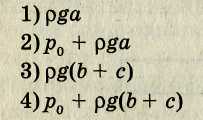 В открытом сосуде с жидкостью плотностью ρ расположен кубик (см. рис.). Атмосферное давление равно ρ0. Давление у верхней поверхности кубика равноВ открытом сосуде с жидкостью плотностью ρ расположен кубик (см. рис.). Атмосферное давление равно ρ0. Давление у верхней поверхности кубика равноВ открытом сосуде с жидкостью плотностью ρ расположен кубик (см. рис.). Атмосферное давление равно ρ0. Давление у верхней поверхности кубика равно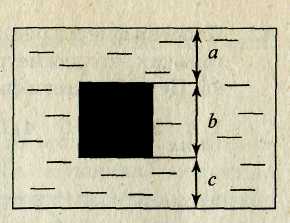 2Сужающийся кверху тонкостенный сосуд с плоским дном круглой формы (площадь дна S, высота сосуда h) заполнен доверху жидкостью объемом V и плотностью ρ. Масса сосуда т. Чему равно давление сосуда на крышку горизонтального стола,  на котором он стоит?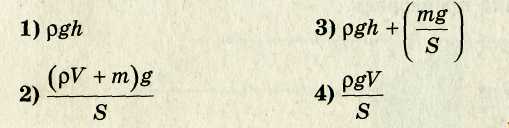 Сужающийся кверху тонкостенный сосуд с плоским дном круглой формы (площадь дна S, высота сосуда h) заполнен доверху жидкостью объемом V и плотностью ρ. Масса сосуда т. Чему равно давление сосуда на крышку горизонтального стола,  на котором он стоит?Сужающийся кверху тонкостенный сосуд с плоским дном круглой формы (площадь дна S, высота сосуда h) заполнен доверху жидкостью объемом V и плотностью ρ. Масса сосуда т. Чему равно давление сосуда на крышку горизонтального стола,  на котором он стоит?Сужающийся кверху тонкостенный сосуд с плоским дном круглой формы (площадь дна S, высота сосуда h) заполнен доверху жидкостью объемом V и плотностью ρ. Масса сосуда т. Чему равно давление сосуда на крышку горизонтального стола,  на котором он стоит?Сужающийся кверху тонкостенный сосуд с плоским дном круглой формы (площадь дна S, высота сосуда h) заполнен доверху жидкостью объемом V и плотностью ρ. Масса сосуда т. Чему равно давление сосуда на крышку горизонтального стола,  на котором он стоит?Сужающийся кверху тонкостенный сосуд с плоским дном круглой формы (площадь дна S, высота сосуда h) заполнен доверху жидкостью объемом V и плотностью ρ. Масса сосуда т. Чему равно давление сосуда на крышку горизонтального стола,  на котором он стоит?Сужающийся кверху тонкостенный сосуд с плоским дном круглой формы (площадь дна S, высота сосуда h) заполнен доверху жидкостью объемом V и плотностью ρ. Масса сосуда т. Чему равно давление сосуда на крышку горизонтального стола,  на котором он стоит?Сужающийся кверху тонкостенный сосуд с плоским дном круглой формы (площадь дна S, высота сосуда h) заполнен доверху жидкостью объемом V и плотностью ρ. Масса сосуда т. Чему равно давление сосуда на крышку горизонтального стола,  на котором он стоит?Сужающийся кверху тонкостенный сосуд с плоским дном круглой формы (площадь дна S, высота сосуда h) заполнен доверху жидкостью объемом V и плотностью ρ. Масса сосуда т. Чему равно давление сосуда на крышку горизонтального стола,  на котором он стоит?Сужающийся кверху тонкостенный сосуд с плоским дном круглой формы (площадь дна S, высота сосуда h) заполнен доверху жидкостью объемом V и плотностью ρ. Масса сосуда т. Чему равно давление сосуда на крышку горизонтального стола,  на котором он стоит?Сужающийся кверху тонкостенный сосуд с плоским дном круглой формы (площадь дна S, высота сосуда h) заполнен доверху жидкостью объемом V и плотностью ρ. Масса сосуда т. Чему равно давление сосуда на крышку горизонтального стола,  на котором он стоит?Сужающийся кверху тонкостенный сосуд с плоским дном круглой формы (площадь дна S, высота сосуда h) заполнен доверху жидкостью объемом V и плотностью ρ. Масса сосуда т. Чему равно давление сосуда на крышку горизонтального стола,  на котором он стоит?Сужающийся кверху тонкостенный сосуд с плоским дном круглой формы (площадь дна S, высота сосуда h) заполнен доверху жидкостью объемом V и плотностью ρ. Масса сосуда т. Чему равно давление сосуда на крышку горизонтального стола,  на котором он стоит?2На рисунке изображены три сосуда с водой. Площади дна сосудов равны. Сравните силы давления F1 F2 и F3 жидкости на дно сосуда.F1 = F2 = F3F3< F1 < F2F1 = F2 < F3F1= F2 > F3На рисунке изображены три сосуда с водой. Площади дна сосудов равны. Сравните силы давления F1 F2 и F3 жидкости на дно сосуда.F1 = F2 = F3F3< F1 < F2F1 = F2 < F3F1= F2 > F3На рисунке изображены три сосуда с водой. Площади дна сосудов равны. Сравните силы давления F1 F2 и F3 жидкости на дно сосуда.F1 = F2 = F3F3< F1 < F2F1 = F2 < F3F1= F2 > F3На рисунке изображены три сосуда с водой. Площади дна сосудов равны. Сравните силы давления F1 F2 и F3 жидкости на дно сосуда.F1 = F2 = F3F3< F1 < F2F1 = F2 < F3F1= F2 > F3На рисунке изображены три сосуда с водой. Площади дна сосудов равны. Сравните силы давления F1 F2 и F3 жидкости на дно сосуда.F1 = F2 = F3F3< F1 < F2F1 = F2 < F3F1= F2 > F3На рисунке изображены три сосуда с водой. Площади дна сосудов равны. Сравните силы давления F1 F2 и F3 жидкости на дно сосуда.F1 = F2 = F3F3< F1 < F2F1 = F2 < F3F1= F2 > F3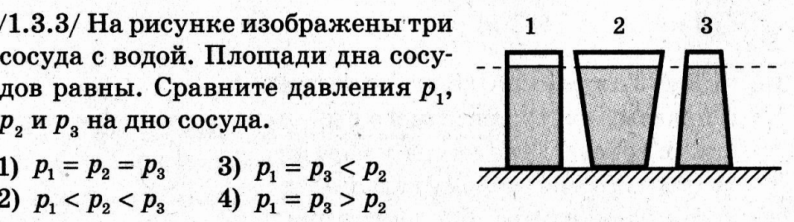 1На рисунке изображены три сосуда с водой. Площади дна сосудов равны. Сравните давления p1, p2 и p3 на дно сосуда.1) p1 = p2 = p32) p1 < p2 < p33) p1 = p3 < p24) p1 = p3 > p2На рисунке изображены три сосуда с водой. Площади дна сосудов равны. Сравните давления p1, p2 и p3 на дно сосуда.1) p1 = p2 = p32) p1 < p2 < p33) p1 = p3 < p24) p1 = p3 > p2На рисунке изображены три сосуда с водой. Площади дна сосудов равны. Сравните давления p1, p2 и p3 на дно сосуда.1) p1 = p2 = p32) p1 < p2 < p33) p1 = p3 < p24) p1 = p3 > p2На рисунке изображены три сосуда с водой. Площади дна сосудов равны. Сравните давления p1, p2 и p3 на дно сосуда.1) p1 = p2 = p32) p1 < p2 < p33) p1 = p3 < p24) p1 = p3 > p2На рисунке изображены три сосуда с водой. Площади дна сосудов равны. Сравните давления p1, p2 и p3 на дно сосуда.1) p1 = p2 = p32) p1 < p2 < p33) p1 = p3 < p24) p1 = p3 > p2На рисунке изображены три сосуда с водой. Площади дна сосудов равны. Сравните давления p1, p2 и p3 на дно сосуда.1) p1 = p2 = p32) p1 < p2 < p33) p1 = p3 < p24) p1 = p3 > p2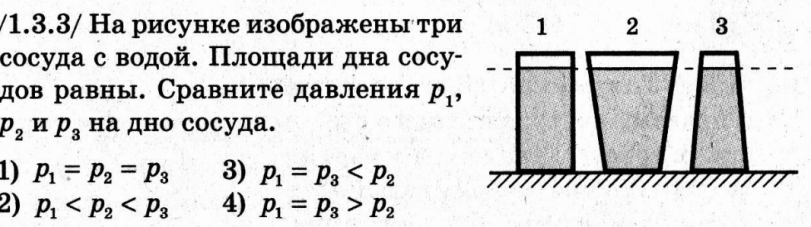 4На рисунке изображены три сосуда с водой. Площади дна сосудов равны. В первом сосуде находится вода (ρ1 = 1 г/см3), во втором — керосин (ρ2  = 0,8 г/см3), в третьем — спирт (ρ3 = 0,8 г/см3). Сравните давления p1, p2 и р3 жидкостей на дно сосуда.1) p1 = p2 = p32) p2 = p3 > p13) p2 = p3 < p14) p1 > p2 = p3На рисунке изображены три сосуда с водой. Площади дна сосудов равны. В первом сосуде находится вода (ρ1 = 1 г/см3), во втором — керосин (ρ2  = 0,8 г/см3), в третьем — спирт (ρ3 = 0,8 г/см3). Сравните давления p1, p2 и р3 жидкостей на дно сосуда.1) p1 = p2 = p32) p2 = p3 > p13) p2 = p3 < p14) p1 > p2 = p3На рисунке изображены три сосуда с водой. Площади дна сосудов равны. В первом сосуде находится вода (ρ1 = 1 г/см3), во втором — керосин (ρ2  = 0,8 г/см3), в третьем — спирт (ρ3 = 0,8 г/см3). Сравните давления p1, p2 и р3 жидкостей на дно сосуда.1) p1 = p2 = p32) p2 = p3 > p13) p2 = p3 < p14) p1 > p2 = p3На рисунке изображены три сосуда с водой. Площади дна сосудов равны. В первом сосуде находится вода (ρ1 = 1 г/см3), во втором — керосин (ρ2  = 0,8 г/см3), в третьем — спирт (ρ3 = 0,8 г/см3). Сравните давления p1, p2 и р3 жидкостей на дно сосуда.1) p1 = p2 = p32) p2 = p3 > p13) p2 = p3 < p14) p1 > p2 = p3На рисунке изображены три сосуда с водой. Площади дна сосудов равны. В первом сосуде находится вода (ρ1 = 1 г/см3), во втором — керосин (ρ2  = 0,8 г/см3), в третьем — спирт (ρ3 = 0,8 г/см3). Сравните давления p1, p2 и р3 жидкостей на дно сосуда.1) p1 = p2 = p32) p2 = p3 > p13) p2 = p3 < p14) p1 > p2 = p3На рисунке изображены три сосуда с водой. Площади дна сосудов равны. В первом сосуде находится вода (ρ1 = 1 г/см3), во втором — керосин (ρ2  = 0,8 г/см3), в третьем — спирт (ρ3 = 0,8 г/см3). Сравните давления p1, p2 и р3 жидкостей на дно сосуда.1) p1 = p2 = p32) p2 = p3 > p13) p2 = p3 < p14) p1 > p2 = p3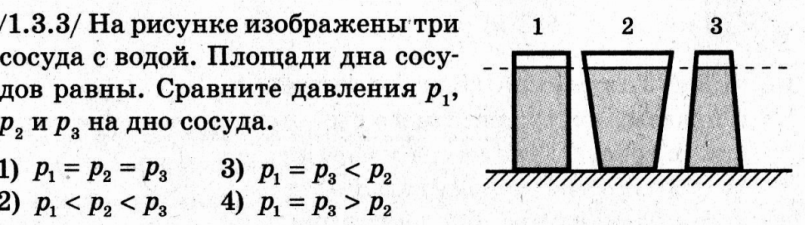 20 Чему примерно равно давление, созданное водой, на глубине 2 м?Ответ _____________ кПаЧему примерно равно давление, созданное водой, на глубине 2 м?Ответ _____________ кПаЧему примерно равно давление, созданное водой, на глубине 2 м?Ответ _____________ кПаЧему примерно равно давление, созданное водой, на глубине 2 м?Ответ _____________ кПаЧему примерно равно давление, созданное водой, на глубине 2 м?Ответ _____________ кПаЧему примерно равно давление, созданное водой, на глубине 2 м?Ответ _____________ кПаЧему примерно равно давление, созданное водой, на глубине 2 м?Ответ _____________ кПаЧему примерно равно давление, созданное водой, на глубине 2 м?Ответ _____________ кПаЧему примерно равно давление, созданное водой, на глубине 2 м?Ответ _____________ кПаЧему примерно равно давление, созданное водой, на глубине 2 м?Ответ _____________ кПаЧему примерно равно давление, созданное водой, на глубине 2 м?Ответ _____________ кПаЧему примерно равно давление, созданное водой, на глубине 2 м?Ответ _____________ кПаЧему примерно равно давление, созданное водой, на глубине 2 м?Ответ _____________ кПа1,1 Бутылку с подсолнечным маслом, закрытую пробкой, перевернули. Определите среднюю силу, с которой действует масло на пробку площадью 6 см2, если расстояние от уровня масла в сосуде до пробки равно 20 см. (Плотность подсолнечного масла 900 кг/м3).Ответ _____________ НБутылку с подсолнечным маслом, закрытую пробкой, перевернули. Определите среднюю силу, с которой действует масло на пробку площадью 6 см2, если расстояние от уровня масла в сосуде до пробки равно 20 см. (Плотность подсолнечного масла 900 кг/м3).Ответ _____________ НБутылку с подсолнечным маслом, закрытую пробкой, перевернули. Определите среднюю силу, с которой действует масло на пробку площадью 6 см2, если расстояние от уровня масла в сосуде до пробки равно 20 см. (Плотность подсолнечного масла 900 кг/м3).Ответ _____________ НБутылку с подсолнечным маслом, закрытую пробкой, перевернули. Определите среднюю силу, с которой действует масло на пробку площадью 6 см2, если расстояние от уровня масла в сосуде до пробки равно 20 см. (Плотность подсолнечного масла 900 кг/м3).Ответ _____________ НБутылку с подсолнечным маслом, закрытую пробкой, перевернули. Определите среднюю силу, с которой действует масло на пробку площадью 6 см2, если расстояние от уровня масла в сосуде до пробки равно 20 см. (Плотность подсолнечного масла 900 кг/м3).Ответ _____________ НБутылку с подсолнечным маслом, закрытую пробкой, перевернули. Определите среднюю силу, с которой действует масло на пробку площадью 6 см2, если расстояние от уровня масла в сосуде до пробки равно 20 см. (Плотность подсолнечного масла 900 кг/м3).Ответ _____________ НБутылку с подсолнечным маслом, закрытую пробкой, перевернули. Определите среднюю силу, с которой действует масло на пробку площадью 6 см2, если расстояние от уровня масла в сосуде до пробки равно 20 см. (Плотность подсолнечного масла 900 кг/м3).Ответ _____________ НБутылку с подсолнечным маслом, закрытую пробкой, перевернули. Определите среднюю силу, с которой действует масло на пробку площадью 6 см2, если расстояние от уровня масла в сосуде до пробки равно 20 см. (Плотность подсолнечного масла 900 кг/м3).Ответ _____________ НБутылку с подсолнечным маслом, закрытую пробкой, перевернули. Определите среднюю силу, с которой действует масло на пробку площадью 6 см2, если расстояние от уровня масла в сосуде до пробки равно 20 см. (Плотность подсолнечного масла 900 кг/м3).Ответ _____________ НБутылку с подсолнечным маслом, закрытую пробкой, перевернули. Определите среднюю силу, с которой действует масло на пробку площадью 6 см2, если расстояние от уровня масла в сосуде до пробки равно 20 см. (Плотность подсолнечного масла 900 кг/м3).Ответ _____________ НБутылку с подсолнечным маслом, закрытую пробкой, перевернули. Определите среднюю силу, с которой действует масло на пробку площадью 6 см2, если расстояние от уровня масла в сосуде до пробки равно 20 см. (Плотность подсолнечного масла 900 кг/м3).Ответ _____________ НБутылку с подсолнечным маслом, закрытую пробкой, перевернули. Определите среднюю силу, с которой действует масло на пробку площадью 6 см2, если расстояние от уровня масла в сосуде до пробки равно 20 см. (Плотность подсолнечного масла 900 кг/м3).Ответ _____________ НБутылку с подсолнечным маслом, закрытую пробкой, перевернули. Определите среднюю силу, с которой действует масло на пробку площадью 6 см2, если расстояние от уровня масла в сосуде до пробки равно 20 см. (Плотность подсолнечного масла 900 кг/м3).Ответ _____________ Н11,5 В боковой стенке цилиндрической полной бочки с водой на уровне 0,5 м от поверхности Земли появилось отверстие площадью 1 см2. С какой силой вода давит на палец, которым зажато отверстие, если высота бочки равна 2 м? Атмосферное давление равно 106 Па.Ответ _____________ НВ боковой стенке цилиндрической полной бочки с водой на уровне 0,5 м от поверхности Земли появилось отверстие площадью 1 см2. С какой силой вода давит на палец, которым зажато отверстие, если высота бочки равна 2 м? Атмосферное давление равно 106 Па.Ответ _____________ НВ боковой стенке цилиндрической полной бочки с водой на уровне 0,5 м от поверхности Земли появилось отверстие площадью 1 см2. С какой силой вода давит на палец, которым зажато отверстие, если высота бочки равна 2 м? Атмосферное давление равно 106 Па.Ответ _____________ НВ боковой стенке цилиндрической полной бочки с водой на уровне 0,5 м от поверхности Земли появилось отверстие площадью 1 см2. С какой силой вода давит на палец, которым зажато отверстие, если высота бочки равна 2 м? Атмосферное давление равно 106 Па.Ответ _____________ НВ боковой стенке цилиндрической полной бочки с водой на уровне 0,5 м от поверхности Земли появилось отверстие площадью 1 см2. С какой силой вода давит на палец, которым зажато отверстие, если высота бочки равна 2 м? Атмосферное давление равно 106 Па.Ответ _____________ НВ боковой стенке цилиндрической полной бочки с водой на уровне 0,5 м от поверхности Земли появилось отверстие площадью 1 см2. С какой силой вода давит на палец, которым зажато отверстие, если высота бочки равна 2 м? Атмосферное давление равно 106 Па.Ответ _____________ НВ боковой стенке цилиндрической полной бочки с водой на уровне 0,5 м от поверхности Земли появилось отверстие площадью 1 см2. С какой силой вода давит на палец, которым зажато отверстие, если высота бочки равна 2 м? Атмосферное давление равно 106 Па.Ответ _____________ НВ боковой стенке цилиндрической полной бочки с водой на уровне 0,5 м от поверхности Земли появилось отверстие площадью 1 см2. С какой силой вода давит на палец, которым зажато отверстие, если высота бочки равна 2 м? Атмосферное давление равно 106 Па.Ответ _____________ НВ боковой стенке цилиндрической полной бочки с водой на уровне 0,5 м от поверхности Земли появилось отверстие площадью 1 см2. С какой силой вода давит на палец, которым зажато отверстие, если высота бочки равна 2 м? Атмосферное давление равно 106 Па.Ответ _____________ НВ боковой стенке цилиндрической полной бочки с водой на уровне 0,5 м от поверхности Земли появилось отверстие площадью 1 см2. С какой силой вода давит на палец, которым зажато отверстие, если высота бочки равна 2 м? Атмосферное давление равно 106 Па.Ответ _____________ НВ боковой стенке цилиндрической полной бочки с водой на уровне 0,5 м от поверхности Земли появилось отверстие площадью 1 см2. С какой силой вода давит на палец, которым зажато отверстие, если высота бочки равна 2 м? Атмосферное давление равно 106 Па.Ответ _____________ НВ боковой стенке цилиндрической полной бочки с водой на уровне 0,5 м от поверхности Земли появилось отверстие площадью 1 см2. С какой силой вода давит на палец, которым зажато отверстие, если высота бочки равна 2 м? Атмосферное давление равно 106 Па.Ответ _____________ НВ боковой стенке цилиндрической полной бочки с водой на уровне 0,5 м от поверхности Земли появилось отверстие площадью 1 см2. С какой силой вода давит на палец, которым зажато отверстие, если высота бочки равна 2 м? Атмосферное давление равно 106 Па.Ответ _____________ Н30 Сосуд квадратного сечения заполнен водой до высоты h = 60 см. Найдите сторону квадрата а, если сила давления на боковую стенку сосуда равна F = 540 Н?Ответ _____________ смСосуд квадратного сечения заполнен водой до высоты h = 60 см. Найдите сторону квадрата а, если сила давления на боковую стенку сосуда равна F = 540 Н?Ответ _____________ смСосуд квадратного сечения заполнен водой до высоты h = 60 см. Найдите сторону квадрата а, если сила давления на боковую стенку сосуда равна F = 540 Н?Ответ _____________ смСосуд квадратного сечения заполнен водой до высоты h = 60 см. Найдите сторону квадрата а, если сила давления на боковую стенку сосуда равна F = 540 Н?Ответ _____________ смСосуд квадратного сечения заполнен водой до высоты h = 60 см. Найдите сторону квадрата а, если сила давления на боковую стенку сосуда равна F = 540 Н?Ответ _____________ смСосуд квадратного сечения заполнен водой до высоты h = 60 см. Найдите сторону квадрата а, если сила давления на боковую стенку сосуда равна F = 540 Н?Ответ _____________ смСосуд квадратного сечения заполнен водой до высоты h = 60 см. Найдите сторону квадрата а, если сила давления на боковую стенку сосуда равна F = 540 Н?Ответ _____________ смСосуд квадратного сечения заполнен водой до высоты h = 60 см. Найдите сторону квадрата а, если сила давления на боковую стенку сосуда равна F = 540 Н?Ответ _____________ смСосуд квадратного сечения заполнен водой до высоты h = 60 см. Найдите сторону квадрата а, если сила давления на боковую стенку сосуда равна F = 540 Н?Ответ _____________ смСосуд квадратного сечения заполнен водой до высоты h = 60 см. Найдите сторону квадрата а, если сила давления на боковую стенку сосуда равна F = 540 Н?Ответ _____________ смСосуд квадратного сечения заполнен водой до высоты h = 60 см. Найдите сторону квадрата а, если сила давления на боковую стенку сосуда равна F = 540 Н?Ответ _____________ смСосуд квадратного сечения заполнен водой до высоты h = 60 см. Найдите сторону квадрата а, если сила давления на боковую стенку сосуда равна F = 540 Н?Ответ _____________ смСосуд квадратного сечения заполнен водой до высоты h = 60 см. Найдите сторону квадрата а, если сила давления на боковую стенку сосуда равна F = 540 Н?Ответ _____________ см20 На какую максимальную высоту может понимать воду насос, если создаваемый им перепад давления равен 200 кПа?Ответ _____________ мНа какую максимальную высоту может понимать воду насос, если создаваемый им перепад давления равен 200 кПа?Ответ _____________ мНа какую максимальную высоту может понимать воду насос, если создаваемый им перепад давления равен 200 кПа?Ответ _____________ мНа какую максимальную высоту может понимать воду насос, если создаваемый им перепад давления равен 200 кПа?Ответ _____________ мНа какую максимальную высоту может понимать воду насос, если создаваемый им перепад давления равен 200 кПа?Ответ _____________ мНа какую максимальную высоту может понимать воду насос, если создаваемый им перепад давления равен 200 кПа?Ответ _____________ мНа какую максимальную высоту может понимать воду насос, если создаваемый им перепад давления равен 200 кПа?Ответ _____________ мНа какую максимальную высоту может понимать воду насос, если создаваемый им перепад давления равен 200 кПа?Ответ _____________ мНа какую максимальную высоту может понимать воду насос, если создаваемый им перепад давления равен 200 кПа?Ответ _____________ мНа какую максимальную высоту может понимать воду насос, если создаваемый им перепад давления равен 200 кПа?Ответ _____________ мНа какую максимальную высоту может понимать воду насос, если создаваемый им перепад давления равен 200 кПа?Ответ _____________ мНа какую максимальную высоту может понимать воду насос, если создаваемый им перепад давления равен 200 кПа?Ответ _____________ мНа какую максимальную высоту может понимать воду насос, если создаваемый им перепад давления равен 200 кПа?Ответ _____________ м2В открытых сосудах 1  и 2 находятся соответственно вода и подсолнечное масло.(Плотность воды 1000 кг/м3, плотность подсолнечного масла 900 кг/м3) Если открыть кран К, томасло начнет перетекать из сосуда 2 в сосуд 1вода начнет перетекать из сосуда 1 в сосуд 2жидкости останутся в равновесиинаправление движения жидкостей будет зависеть от атмосферного давленияВ открытых сосудах 1  и 2 находятся соответственно вода и подсолнечное масло.(Плотность воды 1000 кг/м3, плотность подсолнечного масла 900 кг/м3) Если открыть кран К, томасло начнет перетекать из сосуда 2 в сосуд 1вода начнет перетекать из сосуда 1 в сосуд 2жидкости останутся в равновесиинаправление движения жидкостей будет зависеть от атмосферного давленияВ открытых сосудах 1  и 2 находятся соответственно вода и подсолнечное масло.(Плотность воды 1000 кг/м3, плотность подсолнечного масла 900 кг/м3) Если открыть кран К, томасло начнет перетекать из сосуда 2 в сосуд 1вода начнет перетекать из сосуда 1 в сосуд 2жидкости останутся в равновесиинаправление движения жидкостей будет зависеть от атмосферного давленияВ открытых сосудах 1  и 2 находятся соответственно вода и подсолнечное масло.(Плотность воды 1000 кг/м3, плотность подсолнечного масла 900 кг/м3) Если открыть кран К, томасло начнет перетекать из сосуда 2 в сосуд 1вода начнет перетекать из сосуда 1 в сосуд 2жидкости останутся в равновесиинаправление движения жидкостей будет зависеть от атмосферного давленияВ открытых сосудах 1  и 2 находятся соответственно вода и подсолнечное масло.(Плотность воды 1000 кг/м3, плотность подсолнечного масла 900 кг/м3) Если открыть кран К, томасло начнет перетекать из сосуда 2 в сосуд 1вода начнет перетекать из сосуда 1 в сосуд 2жидкости останутся в равновесиинаправление движения жидкостей будет зависеть от атмосферного давленияВ открытых сосудах 1  и 2 находятся соответственно вода и подсолнечное масло.(Плотность воды 1000 кг/м3, плотность подсолнечного масла 900 кг/м3) Если открыть кран К, томасло начнет перетекать из сосуда 2 в сосуд 1вода начнет перетекать из сосуда 1 в сосуд 2жидкости останутся в равновесиинаправление движения жидкостей будет зависеть от атмосферного давленияВ открытых сосудах 1  и 2 находятся соответственно вода и подсолнечное масло.(Плотность воды 1000 кг/м3, плотность подсолнечного масла 900 кг/м3) Если открыть кран К, томасло начнет перетекать из сосуда 2 в сосуд 1вода начнет перетекать из сосуда 1 в сосуд 2жидкости останутся в равновесиинаправление движения жидкостей будет зависеть от атмосферного давленияВ открытых сосудах 1  и 2 находятся соответственно вода и подсолнечное масло.(Плотность воды 1000 кг/м3, плотность подсолнечного масла 900 кг/м3) Если открыть кран К, томасло начнет перетекать из сосуда 2 в сосуд 1вода начнет перетекать из сосуда 1 в сосуд 2жидкости останутся в равновесиинаправление движения жидкостей будет зависеть от атмосферного давления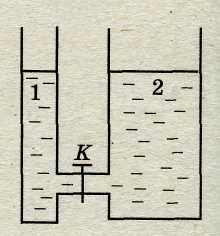 2В сообщающиеся сосуды вставлены поршни площадью сечения S1 и S2 (рис.). На правом поршне лежит груз массой т. Разница уровней жидкости в сосудах h, плотность жидкости ρ. С какой силой F надо давить на левый поршень, чтобы система находилась в равновесии? Массой поршней и атмосферным  давлением можно пренебречь.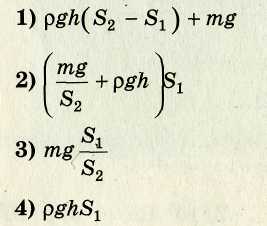 В сообщающиеся сосуды вставлены поршни площадью сечения S1 и S2 (рис.). На правом поршне лежит груз массой т. Разница уровней жидкости в сосудах h, плотность жидкости ρ. С какой силой F надо давить на левый поршень, чтобы система находилась в равновесии? Массой поршней и атмосферным  давлением можно пренебречь.В сообщающиеся сосуды вставлены поршни площадью сечения S1 и S2 (рис.). На правом поршне лежит груз массой т. Разница уровней жидкости в сосудах h, плотность жидкости ρ. С какой силой F надо давить на левый поршень, чтобы система находилась в равновесии? Массой поршней и атмосферным  давлением можно пренебречь.В сообщающиеся сосуды вставлены поршни площадью сечения S1 и S2 (рис.). На правом поршне лежит груз массой т. Разница уровней жидкости в сосудах h, плотность жидкости ρ. С какой силой F надо давить на левый поршень, чтобы система находилась в равновесии? Массой поршней и атмосферным  давлением можно пренебречь.В сообщающиеся сосуды вставлены поршни площадью сечения S1 и S2 (рис.). На правом поршне лежит груз массой т. Разница уровней жидкости в сосудах h, плотность жидкости ρ. С какой силой F надо давить на левый поршень, чтобы система находилась в равновесии? Массой поршней и атмосферным  давлением можно пренебречь.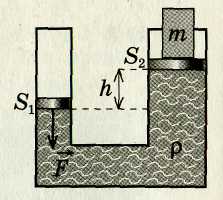 125 Большой поршень гидравлической машины поднимает груз массой М = 400 кг (см. рисунок). При этом на малый поршень действует сила F = 160 Н. На какое расстояние Δh опустится малый поршень, если большой поднимется на ΔН = 5 см?Ответ _____________ смБольшой поршень гидравлической машины поднимает груз массой М = 400 кг (см. рисунок). При этом на малый поршень действует сила F = 160 Н. На какое расстояние Δh опустится малый поршень, если большой поднимется на ΔН = 5 см?Ответ _____________ смБольшой поршень гидравлической машины поднимает груз массой М = 400 кг (см. рисунок). При этом на малый поршень действует сила F = 160 Н. На какое расстояние Δh опустится малый поршень, если большой поднимется на ΔН = 5 см?Ответ _____________ смБольшой поршень гидравлической машины поднимает груз массой М = 400 кг (см. рисунок). При этом на малый поршень действует сила F = 160 Н. На какое расстояние Δh опустится малый поршень, если большой поднимется на ΔН = 5 см?Ответ _____________ смБольшой поршень гидравлической машины поднимает груз массой М = 400 кг (см. рисунок). При этом на малый поршень действует сила F = 160 Н. На какое расстояние Δh опустится малый поршень, если большой поднимется на ΔН = 5 см?Ответ _____________ смБольшой поршень гидравлической машины поднимает груз массой М = 400 кг (см. рисунок). При этом на малый поршень действует сила F = 160 Н. На какое расстояние Δh опустится малый поршень, если большой поднимется на ΔН = 5 см?Ответ _____________ смБольшой поршень гидравлической машины поднимает груз массой М = 400 кг (см. рисунок). При этом на малый поршень действует сила F = 160 Н. На какое расстояние Δh опустится малый поршень, если большой поднимется на ΔН = 5 см?Ответ _____________ смБольшой поршень гидравлической машины поднимает груз массой М = 400 кг (см. рисунок). При этом на малый поршень действует сила F = 160 Н. На какое расстояние Δh опустится малый поршень, если большой поднимется на ΔН = 5 см?Ответ _____________ смБольшой поршень гидравлической машины поднимает груз массой М = 400 кг (см. рисунок). При этом на малый поршень действует сила F = 160 Н. На какое расстояние Δh опустится малый поршень, если большой поднимется на ΔН = 5 см?Ответ _____________ смБольшой поршень гидравлической машины поднимает груз массой М = 400 кг (см. рисунок). При этом на малый поршень действует сила F = 160 Н. На какое расстояние Δh опустится малый поршень, если большой поднимется на ΔН = 5 см?Ответ _____________ смБольшой поршень гидравлической машины поднимает груз массой М = 400 кг (см. рисунок). При этом на малый поршень действует сила F = 160 Н. На какое расстояние Δh опустится малый поршень, если большой поднимется на ΔН = 5 см?Ответ _____________ смБольшой поршень гидравлической машины поднимает груз массой М = 400 кг (см. рисунок). При этом на малый поршень действует сила F = 160 Н. На какое расстояние Δh опустится малый поршень, если большой поднимется на ΔН = 5 см?Ответ _____________ смБольшой поршень гидравлической машины поднимает груз массой М = 400 кг (см. рисунок). При этом на малый поршень действует сила F = 160 Н. На какое расстояние Δh опустится малый поршень, если большой поднимется на ΔН = 5 см?Ответ _____________ см10 Малый поршень гидравлического пресса за один ход опускается на высоту h = 0,4 м, а большой поднимается на высоту Н = 0,01 м. С какой силой F2 действует пресс на тело, находящееся на большом поршне, если на малый поршень действует сила F1 = 250Н?Ответ _____________кНМалый поршень гидравлического пресса за один ход опускается на высоту h = 0,4 м, а большой поднимается на высоту Н = 0,01 м. С какой силой F2 действует пресс на тело, находящееся на большом поршне, если на малый поршень действует сила F1 = 250Н?Ответ _____________кНМалый поршень гидравлического пресса за один ход опускается на высоту h = 0,4 м, а большой поднимается на высоту Н = 0,01 м. С какой силой F2 действует пресс на тело, находящееся на большом поршне, если на малый поршень действует сила F1 = 250Н?Ответ _____________кН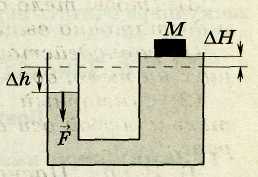 0,162 В U-образную трубку налили ртуть. Затем в одно из колен трубки налили масло, в другое воду. Границы раздела ртути с маслом и водой находятся на одном уровне. Найдите высоту столба воды h0, если высота столба масла h = 18 см, а его плотность ρ = 0,9·103 кг/м3.Ответ _____________ мВ U-образную трубку налили ртуть. Затем в одно из колен трубки налили масло, в другое воду. Границы раздела ртути с маслом и водой находятся на одном уровне. Найдите высоту столба воды h0, если высота столба масла h = 18 см, а его плотность ρ = 0,9·103 кг/м3.Ответ _____________ мВ U-образную трубку налили ртуть. Затем в одно из колен трубки налили масло, в другое воду. Границы раздела ртути с маслом и водой находятся на одном уровне. Найдите высоту столба воды h0, если высота столба масла h = 18 см, а его плотность ρ = 0,9·103 кг/м3.Ответ _____________ мВ U-образную трубку налили ртуть. Затем в одно из колен трубки налили масло, в другое воду. Границы раздела ртути с маслом и водой находятся на одном уровне. Найдите высоту столба воды h0, если высота столба масла h = 18 см, а его плотность ρ = 0,9·103 кг/м3.Ответ _____________ мВ U-образную трубку налили ртуть. Затем в одно из колен трубки налили масло, в другое воду. Границы раздела ртути с маслом и водой находятся на одном уровне. Найдите высоту столба воды h0, если высота столба масла h = 18 см, а его плотность ρ = 0,9·103 кг/м3.Ответ _____________ мВ U-образную трубку налили ртуть. Затем в одно из колен трубки налили масло, в другое воду. Границы раздела ртути с маслом и водой находятся на одном уровне. Найдите высоту столба воды h0, если высота столба масла h = 18 см, а его плотность ρ = 0,9·103 кг/м3.Ответ _____________ мВ U-образную трубку налили ртуть. Затем в одно из колен трубки налили масло, в другое воду. Границы раздела ртути с маслом и водой находятся на одном уровне. Найдите высоту столба воды h0, если высота столба масла h = 18 см, а его плотность ρ = 0,9·103 кг/м3.Ответ _____________ мВ U-образную трубку налили ртуть. Затем в одно из колен трубки налили масло, в другое воду. Границы раздела ртути с маслом и водой находятся на одном уровне. Найдите высоту столба воды h0, если высота столба масла h = 18 см, а его плотность ρ = 0,9·103 кг/м3.Ответ _____________ мВ U-образную трубку налили ртуть. Затем в одно из колен трубки налили масло, в другое воду. Границы раздела ртути с маслом и водой находятся на одном уровне. Найдите высоту столба воды h0, если высота столба масла h = 18 см, а его плотность ρ = 0,9·103 кг/м3.Ответ _____________ мВ U-образную трубку налили ртуть. Затем в одно из колен трубки налили масло, в другое воду. Границы раздела ртути с маслом и водой находятся на одном уровне. Найдите высоту столба воды h0, если высота столба масла h = 18 см, а его плотность ρ = 0,9·103 кг/м3.Ответ _____________ мВ U-образную трубку налили ртуть. Затем в одно из колен трубки налили масло, в другое воду. Границы раздела ртути с маслом и водой находятся на одном уровне. Найдите высоту столба воды h0, если высота столба масла h = 18 см, а его плотность ρ = 0,9·103 кг/м3.Ответ _____________ мВ U-образную трубку налили ртуть. Затем в одно из колен трубки налили масло, в другое воду. Границы раздела ртути с маслом и водой находятся на одном уровне. Найдите высоту столба воды h0, если высота столба масла h = 18 см, а его плотность ρ = 0,9·103 кг/м3.Ответ _____________ мВ U-образную трубку налили ртуть. Затем в одно из колен трубки налили масло, в другое воду. Границы раздела ртути с маслом и водой находятся на одном уровне. Найдите высоту столба воды h0, если высота столба масла h = 18 см, а его плотность ρ = 0,9·103 кг/м3.Ответ _____________ м26 В широкую U-образную трубку с вертикальными прямыми коленами налиты керосин плотностью ρ1= 800 кг/м3 и вода плотностью ρ2= 1000 кг/м3 (см. рисунок). На рисунке b = 10 см, Н = 30 см. Чему равно расстояние h?Ответ _____________ смВ широкую U-образную трубку с вертикальными прямыми коленами налиты керосин плотностью ρ1= 800 кг/м3 и вода плотностью ρ2= 1000 кг/м3 (см. рисунок). На рисунке b = 10 см, Н = 30 см. Чему равно расстояние h?Ответ _____________ смВ широкую U-образную трубку с вертикальными прямыми коленами налиты керосин плотностью ρ1= 800 кг/м3 и вода плотностью ρ2= 1000 кг/м3 (см. рисунок). На рисунке b = 10 см, Н = 30 см. Чему равно расстояние h?Ответ _____________ смВ широкую U-образную трубку с вертикальными прямыми коленами налиты керосин плотностью ρ1= 800 кг/м3 и вода плотностью ρ2= 1000 кг/м3 (см. рисунок). На рисунке b = 10 см, Н = 30 см. Чему равно расстояние h?Ответ _____________ смВ широкую U-образную трубку с вертикальными прямыми коленами налиты керосин плотностью ρ1= 800 кг/м3 и вода плотностью ρ2= 1000 кг/м3 (см. рисунок). На рисунке b = 10 см, Н = 30 см. Чему равно расстояние h?Ответ _____________ см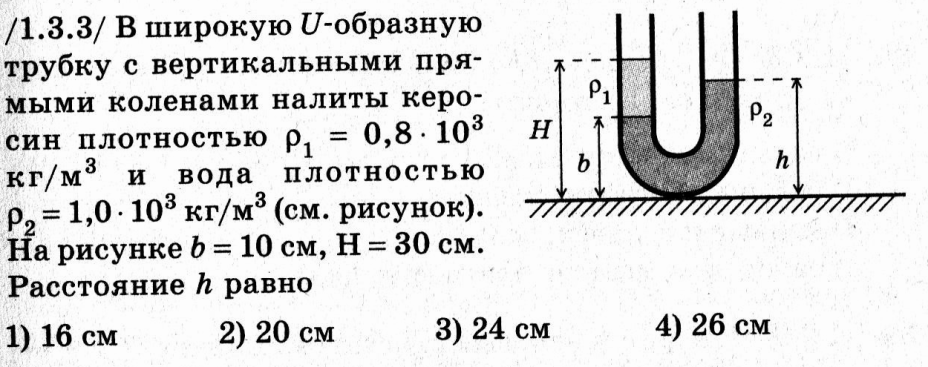 0,70В широкую U-образную трубку, расположенными вертикально, налиты жидкости плотностью ρ1 и ρ2 (см. рисунок). На рисунке b = 5 см, Н = 25 см,  h = 19 см. Чему равно отношение плотностей ρ1/ ρ2?Ответ _____________В широкую U-образную трубку, расположенными вертикально, налиты жидкости плотностью ρ1 и ρ2 (см. рисунок). На рисунке b = 5 см, Н = 25 см,  h = 19 см. Чему равно отношение плотностей ρ1/ ρ2?Ответ _____________В широкую U-образную трубку, расположенными вертикально, налиты жидкости плотностью ρ1 и ρ2 (см. рисунок). На рисунке b = 5 см, Н = 25 см,  h = 19 см. Чему равно отношение плотностей ρ1/ ρ2?Ответ _____________В широкую U-образную трубку, расположенными вертикально, налиты жидкости плотностью ρ1 и ρ2 (см. рисунок). На рисунке b = 5 см, Н = 25 см,  h = 19 см. Чему равно отношение плотностей ρ1/ ρ2?Ответ _____________В широкую U-образную трубку, расположенными вертикально, налиты жидкости плотностью ρ1 и ρ2 (см. рисунок). На рисунке b = 5 см, Н = 25 см,  h = 19 см. Чему равно отношение плотностей ρ1/ ρ2?Ответ _____________700В широкую U-образную трубку, расположенными вертикально, налиты неизвестная жидкость плотностью ρ1 и вода плотностью ρ2=1,0·103 кг/м3 (см. рисунок). На рисунке b = 10 см, Н = 30 см,  h = 24 см. Чему равна плотность жидкости  ρ1?Ответ _____________ кг/м3В широкую U-образную трубку, расположенными вертикально, налиты неизвестная жидкость плотностью ρ1 и вода плотностью ρ2=1,0·103 кг/м3 (см. рисунок). На рисунке b = 10 см, Н = 30 см,  h = 24 см. Чему равна плотность жидкости  ρ1?Ответ _____________ кг/м3В широкую U-образную трубку, расположенными вертикально, налиты неизвестная жидкость плотностью ρ1 и вода плотностью ρ2=1,0·103 кг/м3 (см. рисунок). На рисунке b = 10 см, Н = 30 см,  h = 24 см. Чему равна плотность жидкости  ρ1?Ответ _____________ кг/м3В широкую U-образную трубку, расположенными вертикально, налиты неизвестная жидкость плотностью ρ1 и вода плотностью ρ2=1,0·103 кг/м3 (см. рисунок). На рисунке b = 10 см, Н = 30 см,  h = 24 см. Чему равна плотность жидкости  ρ1?Ответ _____________ кг/м3В широкую U-образную трубку, расположенными вертикально, налиты неизвестная жидкость плотностью ρ1 и вода плотностью ρ2=1,0·103 кг/м3 (см. рисунок). На рисунке b = 10 см, Н = 30 см,  h = 24 см. Чему равна плотность жидкости  ρ1?Ответ _____________ кг/м33На нижний конец изогнутой трубки (точка Б) натянули резиновую мембрану, затем в трубку налили воду (рис). Трубку начинают опускать в широкий сосуд с водой. Мембрана станет плоской, когдаточка А окажется на уровне воды в сосудеточка В окажется на уровне воды в сосудеточка В окажется на уровне воды в сосудеточка А коснется днаНа нижний конец изогнутой трубки (точка Б) натянули резиновую мембрану, затем в трубку налили воду (рис). Трубку начинают опускать в широкий сосуд с водой. Мембрана станет плоской, когдаточка А окажется на уровне воды в сосудеточка В окажется на уровне воды в сосудеточка В окажется на уровне воды в сосудеточка А коснется днаНа нижний конец изогнутой трубки (точка Б) натянули резиновую мембрану, затем в трубку налили воду (рис). Трубку начинают опускать в широкий сосуд с водой. Мембрана станет плоской, когдаточка А окажется на уровне воды в сосудеточка В окажется на уровне воды в сосудеточка В окажется на уровне воды в сосудеточка А коснется днаНа нижний конец изогнутой трубки (точка Б) натянули резиновую мембрану, затем в трубку налили воду (рис). Трубку начинают опускать в широкий сосуд с водой. Мембрана станет плоской, когдаточка А окажется на уровне воды в сосудеточка В окажется на уровне воды в сосудеточка В окажется на уровне воды в сосудеточка А коснется днаНа нижний конец изогнутой трубки (точка Б) натянули резиновую мембрану, затем в трубку налили воду (рис). Трубку начинают опускать в широкий сосуд с водой. Мембрана станет плоской, когдаточка А окажется на уровне воды в сосудеточка В окажется на уровне воды в сосудеточка В окажется на уровне воды в сосудеточка А коснется днаНа нижний конец изогнутой трубки (точка Б) натянули резиновую мембрану, затем в трубку налили воду (рис). Трубку начинают опускать в широкий сосуд с водой. Мембрана станет плоской, когдаточка А окажется на уровне воды в сосудеточка В окажется на уровне воды в сосудеточка В окажется на уровне воды в сосудеточка А коснется днаНа нижний конец изогнутой трубки (точка Б) натянули резиновую мембрану, затем в трубку налили воду (рис). Трубку начинают опускать в широкий сосуд с водой. Мембрана станет плоской, когдаточка А окажется на уровне воды в сосудеточка В окажется на уровне воды в сосудеточка В окажется на уровне воды в сосудеточка А коснется днаНа нижний конец изогнутой трубки (точка Б) натянули резиновую мембрану, затем в трубку налили воду (рис). Трубку начинают опускать в широкий сосуд с водой. Мембрана станет плоской, когдаточка А окажется на уровне воды в сосудеточка В окажется на уровне воды в сосудеточка В окажется на уровне воды в сосудеточка А коснется днаНа нижний конец изогнутой трубки (точка Б) натянули резиновую мембрану, затем в трубку налили воду (рис). Трубку начинают опускать в широкий сосуд с водой. Мембрана станет плоской, когдаточка А окажется на уровне воды в сосудеточка В окажется на уровне воды в сосудеточка В окажется на уровне воды в сосудеточка А коснется днаНа нижний конец изогнутой трубки (точка Б) натянули резиновую мембрану, затем в трубку налили воду (рис). Трубку начинают опускать в широкий сосуд с водой. Мембрана станет плоской, когдаточка А окажется на уровне воды в сосудеточка В окажется на уровне воды в сосудеточка В окажется на уровне воды в сосудеточка А коснется днаНа нижний конец изогнутой трубки (точка Б) натянули резиновую мембрану, затем в трубку налили воду (рис). Трубку начинают опускать в широкий сосуд с водой. Мембрана станет плоской, когдаточка А окажется на уровне воды в сосудеточка В окажется на уровне воды в сосудеточка В окажется на уровне воды в сосудеточка А коснется днаНа нижний конец изогнутой трубки (точка Б) натянули резиновую мембрану, затем в трубку налили воду (рис). Трубку начинают опускать в широкий сосуд с водой. Мембрана станет плоской, когдаточка А окажется на уровне воды в сосудеточка В окажется на уровне воды в сосудеточка В окажется на уровне воды в сосудеточка А коснется дна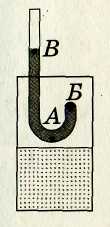 1,55 Какова высота столбика ртути в ртутном барометре, помещенном в лифте, который опускается с ускорением 4,9 м/с2, если атмосферное давление равно 76 см рт. ст.?Ответ _____________ мКакова высота столбика ртути в ртутном барометре, помещенном в лифте, который опускается с ускорением 4,9 м/с2, если атмосферное давление равно 76 см рт. ст.?Ответ _____________ мКакова высота столбика ртути в ртутном барометре, помещенном в лифте, который опускается с ускорением 4,9 м/с2, если атмосферное давление равно 76 см рт. ст.?Ответ _____________ мКакова высота столбика ртути в ртутном барометре, помещенном в лифте, который опускается с ускорением 4,9 м/с2, если атмосферное давление равно 76 см рт. ст.?Ответ _____________ мКакова высота столбика ртути в ртутном барометре, помещенном в лифте, который опускается с ускорением 4,9 м/с2, если атмосферное давление равно 76 см рт. ст.?Ответ _____________ мКакова высота столбика ртути в ртутном барометре, помещенном в лифте, который опускается с ускорением 4,9 м/с2, если атмосферное давление равно 76 см рт. ст.?Ответ _____________ мКакова высота столбика ртути в ртутном барометре, помещенном в лифте, который опускается с ускорением 4,9 м/с2, если атмосферное давление равно 76 см рт. ст.?Ответ _____________ мКакова высота столбика ртути в ртутном барометре, помещенном в лифте, который опускается с ускорением 4,9 м/с2, если атмосферное давление равно 76 см рт. ст.?Ответ _____________ мКакова высота столбика ртути в ртутном барометре, помещенном в лифте, который опускается с ускорением 4,9 м/с2, если атмосферное давление равно 76 см рт. ст.?Ответ _____________ мКакова высота столбика ртути в ртутном барометре, помещенном в лифте, который опускается с ускорением 4,9 м/с2, если атмосферное давление равно 76 см рт. ст.?Ответ _____________ мКакова высота столбика ртути в ртутном барометре, помещенном в лифте, который опускается с ускорением 4,9 м/с2, если атмосферное давление равно 76 см рт. ст.?Ответ _____________ мКакова высота столбика ртути в ртутном барометре, помещенном в лифте, который опускается с ускорением 4,9 м/с2, если атмосферное давление равно 76 см рт. ст.?Ответ _____________ мКакова высота столбика ртути в ртутном барометре, помещенном в лифте, который опускается с ускорением 4,9 м/с2, если атмосферное давление равно 76 см рт. ст.?Ответ _____________ м2Ученик изучает закон Архимеда, изменяя в опытах объем погруженного в жидкость тела и плотность жидкости. Плотность жидкости указана на рисунках. Какую пару опытов он должен выбрать, чтобы обнаружить зависимость архимедовой силы от объема погруженного тела? (Укажите номер пары).Ученик изучает закон Архимеда, изменяя в опытах объем погруженного в жидкость тела и плотность жидкости. Плотность жидкости указана на рисунках. Какую пару опытов он должен выбрать, чтобы обнаружить зависимость архимедовой силы от объема погруженного тела? (Укажите номер пары).Ученик изучает закон Архимеда, изменяя в опытах объем погруженного в жидкость тела и плотность жидкости. Плотность жидкости указана на рисунках. Какую пару опытов он должен выбрать, чтобы обнаружить зависимость архимедовой силы от объема погруженного тела? (Укажите номер пары).Ученик изучает закон Архимеда, изменяя в опытах объем погруженного в жидкость тела и плотность жидкости. Плотность жидкости указана на рисунках. Какую пару опытов он должен выбрать, чтобы обнаружить зависимость архимедовой силы от объема погруженного тела? (Укажите номер пары).Ученик изучает закон Архимеда, изменяя в опытах объем погруженного в жидкость тела и плотность жидкости. Плотность жидкости указана на рисунках. Какую пару опытов он должен выбрать, чтобы обнаружить зависимость архимедовой силы от объема погруженного тела? (Укажите номер пары).Ученик изучает закон Архимеда, изменяя в опытах объем погруженного в жидкость тела и плотность жидкости. Плотность жидкости указана на рисунках. Какую пару опытов он должен выбрать, чтобы обнаружить зависимость архимедовой силы от объема погруженного тела? (Укажите номер пары).Ученик изучает закон Архимеда, изменяя в опытах объем погруженного в жидкость тела и плотность жидкости. Плотность жидкости указана на рисунках. Какую пару опытов он должен выбрать, чтобы обнаружить зависимость архимедовой силы от объема погруженного тела? (Укажите номер пары).Ученик изучает закон Архимеда, изменяя в опытах объем погруженного в жидкость тела и плотность жидкости. Плотность жидкости указана на рисунках. Какую пару опытов он должен выбрать, чтобы обнаружить зависимость архимедовой силы от объема погруженного тела? (Укажите номер пары).Ученик изучает закон Архимеда, изменяя в опытах объем погруженного в жидкость тела и плотность жидкости. Плотность жидкости указана на рисунках. Какую пару опытов он должен выбрать, чтобы обнаружить зависимость архимедовой силы от объема погруженного тела? (Укажите номер пары).Ученик изучает закон Архимеда, изменяя в опытах объем погруженного в жидкость тела и плотность жидкости. Плотность жидкости указана на рисунках. Какую пару опытов он должен выбрать, чтобы обнаружить зависимость архимедовой силы от объема погруженного тела? (Укажите номер пары).Ученик изучает закон Архимеда, изменяя в опытах объем погруженного в жидкость тела и плотность жидкости. Плотность жидкости указана на рисунках. Какую пару опытов он должен выбрать, чтобы обнаружить зависимость архимедовой силы от объема погруженного тела? (Укажите номер пары).Ученик изучает закон Архимеда, изменяя в опытах объем погруженного в жидкость тела и плотность жидкости. Плотность жидкости указана на рисунках. Какую пару опытов он должен выбрать, чтобы обнаружить зависимость архимедовой силы от объема погруженного тела? (Укажите номер пары).Ученик изучает закон Архимеда, изменяя в опытах объем погруженного в жидкость тела и плотность жидкости. Плотность жидкости указана на рисунках. Какую пару опытов он должен выбрать, чтобы обнаружить зависимость архимедовой силы от объема погруженного тела? (Укажите номер пары).2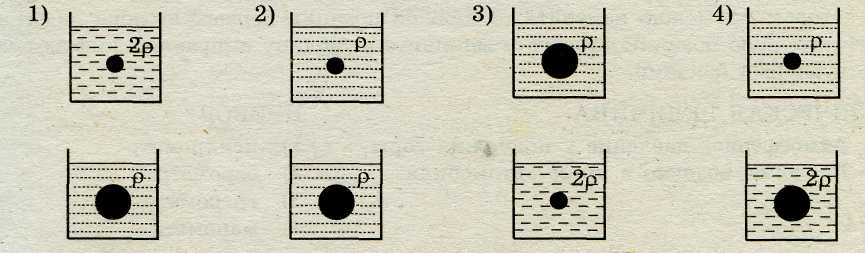 4В сосуд погружены три железных шарика равных объемов (см. рисунок). Одинакова ли выталкивающая сила, действующая на шарики? (Плотность жидкости вследствие ничтожной сжимаемости на любой глубине считать одинаковой.)1) на  шарик 1 действует бóльшая выталкивающая сила2) на  шарик 2 действует бóльшая выталкивающая сила3) на  шарик 3 действует бóльшая выталкивающая сила4) на все шарики действует одинаковая выталкивающая силаВ сосуд погружены три железных шарика равных объемов (см. рисунок). Одинакова ли выталкивающая сила, действующая на шарики? (Плотность жидкости вследствие ничтожной сжимаемости на любой глубине считать одинаковой.)1) на  шарик 1 действует бóльшая выталкивающая сила2) на  шарик 2 действует бóльшая выталкивающая сила3) на  шарик 3 действует бóльшая выталкивающая сила4) на все шарики действует одинаковая выталкивающая сила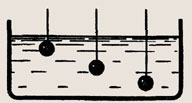 1Во время опыта по исследованию выталкивающей силы, действующей на полностью погруженное в воду тело, учение в 3 раза уменьшил глубину его положения под водой. При этом выталкивающая сила1) не изменилась2) увеличилась в 3 раза3) уменьшилась в 3 раза4) увеличилась в 9 разВо время опыта по исследованию выталкивающей силы, действующей на полностью погруженное в воду тело, учение в 3 раза уменьшил глубину его положения под водой. При этом выталкивающая сила1) не изменилась2) увеличилась в 3 раза3) уменьшилась в 3 раза4) увеличилась в 9 разВо время опыта по исследованию выталкивающей силы, действующей на полностью погруженное в воду тело, учение в 3 раза уменьшил глубину его положения под водой. При этом выталкивающая сила1) не изменилась2) увеличилась в 3 раза3) уменьшилась в 3 раза4) увеличилась в 9 разВо время опыта по исследованию выталкивающей силы, действующей на полностью погруженное в воду тело, учение в 3 раза уменьшил глубину его положения под водой. При этом выталкивающая сила1) не изменилась2) увеличилась в 3 раза3) уменьшилась в 3 раза4) увеличилась в 9 разВо время опыта по исследованию выталкивающей силы, действующей на полностью погруженное в воду тело, учение в 3 раза уменьшил глубину его положения под водой. При этом выталкивающая сила1) не изменилась2) увеличилась в 3 раза3) уменьшилась в 3 раза4) увеличилась в 9 разВо время опыта по исследованию выталкивающей силы, действующей на полностью погруженное в воду тело, учение в 3 раза уменьшил глубину его положения под водой. При этом выталкивающая сила1) не изменилась2) увеличилась в 3 раза3) уменьшилась в 3 раза4) увеличилась в 9 разВо время опыта по исследованию выталкивающей силы, действующей на полностью погруженное в воду тело, учение в 3 раза уменьшил глубину его положения под водой. При этом выталкивающая сила1) не изменилась2) увеличилась в 3 раза3) уменьшилась в 3 раза4) увеличилась в 9 разВо время опыта по исследованию выталкивающей силы, действующей на полностью погруженное в воду тело, учение в 3 раза уменьшил глубину его положения под водой. При этом выталкивающая сила1) не изменилась2) увеличилась в 3 раза3) уменьшилась в 3 раза4) увеличилась в 9 разВо время опыта по исследованию выталкивающей силы, действующей на полностью погруженное в воду тело, учение в 3 раза уменьшил глубину его положения под водой. При этом выталкивающая сила1) не изменилась2) увеличилась в 3 раза3) уменьшилась в 3 раза4) увеличилась в 9 разВо время опыта по исследованию выталкивающей силы, действующей на полностью погруженное в воду тело, учение в 3 раза уменьшил глубину его положения под водой. При этом выталкивающая сила1) не изменилась2) увеличилась в 3 раза3) уменьшилась в 3 раза4) увеличилась в 9 разВо время опыта по исследованию выталкивающей силы, действующей на полностью погруженное в воду тело, учение в 3 раза уменьшил глубину его положения под водой. При этом выталкивающая сила1) не изменилась2) увеличилась в 3 раза3) уменьшилась в 3 раза4) увеличилась в 9 разВо время опыта по исследованию выталкивающей силы, действующей на полностью погруженное в воду тело, учение в 3 раза уменьшил глубину его положения под водой. При этом выталкивающая сила1) не изменилась2) увеличилась в 3 раза3) уменьшилась в 3 раза4) увеличилась в 9 разВо время опыта по исследованию выталкивающей силы, действующей на полностью погруженное в воду тело, учение в 3 раза уменьшил глубину его положения под водой. При этом выталкивающая сила1) не изменилась2) увеличилась в 3 раза3) уменьшилась в 3 раза4) увеличилась в 9 раз3Тело полностью погружено в жидкость. Как изменится сила Архимеда при погружении тела на глубину, вдвое большую от исходного уровня?увеличится в 2 разауменьшится в 2 разане изменитсяувеличится более чем в 2 разаТело полностью погружено в жидкость. Как изменится сила Архимеда при погружении тела на глубину, вдвое большую от исходного уровня?увеличится в 2 разауменьшится в 2 разане изменитсяувеличится более чем в 2 разаТело полностью погружено в жидкость. Как изменится сила Архимеда при погружении тела на глубину, вдвое большую от исходного уровня?увеличится в 2 разауменьшится в 2 разане изменитсяувеличится более чем в 2 разаТело полностью погружено в жидкость. Как изменится сила Архимеда при погружении тела на глубину, вдвое большую от исходного уровня?увеличится в 2 разауменьшится в 2 разане изменитсяувеличится более чем в 2 разаТело полностью погружено в жидкость. Как изменится сила Архимеда при погружении тела на глубину, вдвое большую от исходного уровня?увеличится в 2 разауменьшится в 2 разане изменитсяувеличится более чем в 2 разаТело полностью погружено в жидкость. Как изменится сила Архимеда при погружении тела на глубину, вдвое большую от исходного уровня?увеличится в 2 разауменьшится в 2 разане изменитсяувеличится более чем в 2 разаТело полностью погружено в жидкость. Как изменится сила Архимеда при погружении тела на глубину, вдвое большую от исходного уровня?увеличится в 2 разауменьшится в 2 разане изменитсяувеличится более чем в 2 разаТело полностью погружено в жидкость. Как изменится сила Архимеда при погружении тела на глубину, вдвое большую от исходного уровня?увеличится в 2 разауменьшится в 2 разане изменитсяувеличится более чем в 2 разаТело полностью погружено в жидкость. Как изменится сила Архимеда при погружении тела на глубину, вдвое большую от исходного уровня?увеличится в 2 разауменьшится в 2 разане изменитсяувеличится более чем в 2 разаТело полностью погружено в жидкость. Как изменится сила Архимеда при погружении тела на глубину, вдвое большую от исходного уровня?увеличится в 2 разауменьшится в 2 разане изменитсяувеличится более чем в 2 разаТело полностью погружено в жидкость. Как изменится сила Архимеда при погружении тела на глубину, вдвое большую от исходного уровня?увеличится в 2 разауменьшится в 2 разане изменитсяувеличится более чем в 2 разаТело полностью погружено в жидкость. Как изменится сила Архимеда при погружении тела на глубину, вдвое большую от исходного уровня?увеличится в 2 разауменьшится в 2 разане изменитсяувеличится более чем в 2 разаТело полностью погружено в жидкость. Как изменится сила Архимеда при погружении тела на глубину, вдвое большую от исходного уровня?увеличится в 2 разауменьшится в 2 разане изменитсяувеличится более чем в 2 раза4Один и тот же брусок размером 20 х 10 х 5 см может занимать в воде положения, показанные на рисунке. В каком случае на него действует наименьшая выталкивающая сила?в первом положенииво втором положениив третьем положенииво всех положениях на брусок действует одинаковая выталкивающая силаОдин и тот же брусок размером 20 х 10 х 5 см может занимать в воде положения, показанные на рисунке. В каком случае на него действует наименьшая выталкивающая сила?в первом положенииво втором положениив третьем положенииво всех положениях на брусок действует одинаковая выталкивающая силаОдин и тот же брусок размером 20 х 10 х 5 см может занимать в воде положения, показанные на рисунке. В каком случае на него действует наименьшая выталкивающая сила?в первом положенииво втором положениив третьем положенииво всех положениях на брусок действует одинаковая выталкивающая силаОдин и тот же брусок размером 20 х 10 х 5 см может занимать в воде положения, показанные на рисунке. В каком случае на него действует наименьшая выталкивающая сила?в первом положенииво втором положениив третьем положенииво всех положениях на брусок действует одинаковая выталкивающая силаОдин и тот же брусок размером 20 х 10 х 5 см может занимать в воде положения, показанные на рисунке. В каком случае на него действует наименьшая выталкивающая сила?в первом положенииво втором положениив третьем положенииво всех положениях на брусок действует одинаковая выталкивающая силаОдин и тот же брусок размером 20 х 10 х 5 см может занимать в воде положения, показанные на рисунке. В каком случае на него действует наименьшая выталкивающая сила?в первом положенииво втором положениив третьем положенииво всех положениях на брусок действует одинаковая выталкивающая силаОдин и тот же брусок размером 20 х 10 х 5 см может занимать в воде положения, показанные на рисунке. В каком случае на него действует наименьшая выталкивающая сила?в первом положенииво втором положениив третьем положенииво всех положениях на брусок действует одинаковая выталкивающая сила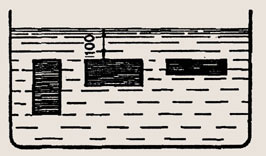 1В сосуде с водой плавают три пробирки с жидкостью, имеющие одинаковый объем (см. рисунок). На какую из пробирок действует наименьшая выталкивающая сила? (Плотность воды на всей глубине считать одинаковой.) на первую пробирку на вторую пробирку на третью пробирку на все пробирки действует одинаковая выталкивающая силаВ сосуде с водой плавают три пробирки с жидкостью, имеющие одинаковый объем (см. рисунок). На какую из пробирок действует наименьшая выталкивающая сила? (Плотность воды на всей глубине считать одинаковой.) на первую пробирку на вторую пробирку на третью пробирку на все пробирки действует одинаковая выталкивающая силаВ сосуде с водой плавают три пробирки с жидкостью, имеющие одинаковый объем (см. рисунок). На какую из пробирок действует наименьшая выталкивающая сила? (Плотность воды на всей глубине считать одинаковой.) на первую пробирку на вторую пробирку на третью пробирку на все пробирки действует одинаковая выталкивающая силаВ сосуде с водой плавают три пробирки с жидкостью, имеющие одинаковый объем (см. рисунок). На какую из пробирок действует наименьшая выталкивающая сила? (Плотность воды на всей глубине считать одинаковой.) на первую пробирку на вторую пробирку на третью пробирку на все пробирки действует одинаковая выталкивающая силаВ сосуде с водой плавают три пробирки с жидкостью, имеющие одинаковый объем (см. рисунок). На какую из пробирок действует наименьшая выталкивающая сила? (Плотность воды на всей глубине считать одинаковой.) на первую пробирку на вторую пробирку на третью пробирку на все пробирки действует одинаковая выталкивающая силаВ сосуде с водой плавают три пробирки с жидкостью, имеющие одинаковый объем (см. рисунок). На какую из пробирок действует наименьшая выталкивающая сила? (Плотность воды на всей глубине считать одинаковой.) на первую пробирку на вторую пробирку на третью пробирку на все пробирки действует одинаковая выталкивающая сила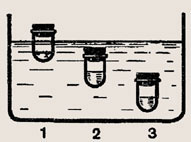 4Одно и то же тело может плавать в воде, ртути и нефти. Выталкивающая сила, действующая на тело, принимает наименьшее значение1) в воде   2) в ртути    3) в нефти    4) значение выталкивающей силы во всех случаях одинаковоОдно и то же тело может плавать в воде, ртути и нефти. Выталкивающая сила, действующая на тело, принимает наименьшее значение1) в воде   2) в ртути    3) в нефти    4) значение выталкивающей силы во всех случаях одинаковоОдно и то же тело может плавать в воде, ртути и нефти. Выталкивающая сила, действующая на тело, принимает наименьшее значение1) в воде   2) в ртути    3) в нефти    4) значение выталкивающей силы во всех случаях одинаковоОдно и то же тело может плавать в воде, ртути и нефти. Выталкивающая сила, действующая на тело, принимает наименьшее значение1) в воде   2) в ртути    3) в нефти    4) значение выталкивающей силы во всех случаях одинаковоОдно и то же тело может плавать в воде, ртути и нефти. Выталкивающая сила, действующая на тело, принимает наименьшее значение1) в воде   2) в ртути    3) в нефти    4) значение выталкивающей силы во всех случаях одинаковоОдно и то же тело может плавать в воде, ртути и нефти. Выталкивающая сила, действующая на тело, принимает наименьшее значение1) в воде   2) в ртути    3) в нефти    4) значение выталкивающей силы во всех случаях одинаковоОдно и то же тело может плавать в воде, ртути и нефти. Выталкивающая сила, действующая на тело, принимает наименьшее значение1) в воде   2) в ртути    3) в нефти    4) значение выталкивающей силы во всех случаях одинаковоОдно и то же тело может плавать в воде, ртути и нефти. Выталкивающая сила, действующая на тело, принимает наименьшее значение1) в воде   2) в ртути    3) в нефти    4) значение выталкивающей силы во всех случаях одинаковоОдно и то же тело может плавать в воде, ртути и нефти. Выталкивающая сила, действующая на тело, принимает наименьшее значение1) в воде   2) в ртути    3) в нефти    4) значение выталкивающей силы во всех случаях одинаковоОдно и то же тело может плавать в воде, ртути и нефти. Выталкивающая сила, действующая на тело, принимает наименьшее значение1) в воде   2) в ртути    3) в нефти    4) значение выталкивающей силы во всех случаях одинаковоОдно и то же тело может плавать в воде, ртути и нефти. Выталкивающая сила, действующая на тело, принимает наименьшее значение1) в воде   2) в ртути    3) в нефти    4) значение выталкивающей силы во всех случаях одинаковоОдно и то же тело может плавать в воде, ртути и нефти. Выталкивающая сила, действующая на тело, принимает наименьшее значение1) в воде   2) в ртути    3) в нефти    4) значение выталкивающей силы во всех случаях одинаковоОдно и то же тело может плавать в воде, ртути и нефти. Выталкивающая сила, действующая на тело, принимает наименьшее значение1) в воде   2) в ртути    3) в нефти    4) значение выталкивающей силы во всех случаях одинаково1 Деревянный шарик массой 100 г плавает на поверхности воды. При этом над поверхностью воды находится половина объема шарика. Чему равна выталкивающая сила, действующая на шарик?Ответ _____________ НДеревянный шарик массой 100 г плавает на поверхности воды. При этом над поверхностью воды находится половина объема шарика. Чему равна выталкивающая сила, действующая на шарик?Ответ _____________ НДеревянный шарик массой 100 г плавает на поверхности воды. При этом над поверхностью воды находится половина объема шарика. Чему равна выталкивающая сила, действующая на шарик?Ответ _____________ НДеревянный шарик массой 100 г плавает на поверхности воды. При этом над поверхностью воды находится половина объема шарика. Чему равна выталкивающая сила, действующая на шарик?Ответ _____________ НДеревянный шарик массой 100 г плавает на поверхности воды. При этом над поверхностью воды находится половина объема шарика. Чему равна выталкивающая сила, действующая на шарик?Ответ _____________ НДеревянный шарик массой 100 г плавает на поверхности воды. При этом над поверхностью воды находится половина объема шарика. Чему равна выталкивающая сила, действующая на шарик?Ответ _____________ НДеревянный шарик массой 100 г плавает на поверхности воды. При этом над поверхностью воды находится половина объема шарика. Чему равна выталкивающая сила, действующая на шарик?Ответ _____________ НДеревянный шарик массой 100 г плавает на поверхности воды. При этом над поверхностью воды находится половина объема шарика. Чему равна выталкивающая сила, действующая на шарик?Ответ _____________ НДеревянный шарик массой 100 г плавает на поверхности воды. При этом над поверхностью воды находится половина объема шарика. Чему равна выталкивающая сила, действующая на шарик?Ответ _____________ НДеревянный шарик массой 100 г плавает на поверхности воды. При этом над поверхностью воды находится половина объема шарика. Чему равна выталкивающая сила, действующая на шарик?Ответ _____________ НДеревянный шарик массой 100 г плавает на поверхности воды. При этом над поверхностью воды находится половина объема шарика. Чему равна выталкивающая сила, действующая на шарик?Ответ _____________ НДеревянный шарик массой 100 г плавает на поверхности воды. При этом над поверхностью воды находится половина объема шарика. Чему равна выталкивающая сила, действующая на шарик?Ответ _____________ НДеревянный шарик массой 100 г плавает на поверхности воды. При этом над поверхностью воды находится половина объема шарика. Чему равна выталкивающая сила, действующая на шарик?Ответ _____________ Н2 Шарик массой 100 г и объемом 200 см3 опустили в сосуд с водой, полностью погрузив его в воду. Чему равна выталкивающая сила, действующая на шарик?Ответ _____________НШарик массой 100 г и объемом 200 см3 опустили в сосуд с водой, полностью погрузив его в воду. Чему равна выталкивающая сила, действующая на шарик?Ответ _____________НШарик массой 100 г и объемом 200 см3 опустили в сосуд с водой, полностью погрузив его в воду. Чему равна выталкивающая сила, действующая на шарик?Ответ _____________НШарик массой 100 г и объемом 200 см3 опустили в сосуд с водой, полностью погрузив его в воду. Чему равна выталкивающая сила, действующая на шарик?Ответ _____________НШарик массой 100 г и объемом 200 см3 опустили в сосуд с водой, полностью погрузив его в воду. Чему равна выталкивающая сила, действующая на шарик?Ответ _____________НШарик массой 100 г и объемом 200 см3 опустили в сосуд с водой, полностью погрузив его в воду. Чему равна выталкивающая сила, действующая на шарик?Ответ _____________НШарик массой 100 г и объемом 200 см3 опустили в сосуд с водой, полностью погрузив его в воду. Чему равна выталкивающая сила, действующая на шарик?Ответ _____________НШарик массой 100 г и объемом 200 см3 опустили в сосуд с водой, полностью погрузив его в воду. Чему равна выталкивающая сила, действующая на шарик?Ответ _____________НШарик массой 100 г и объемом 200 см3 опустили в сосуд с водой, полностью погрузив его в воду. Чему равна выталкивающая сила, действующая на шарик?Ответ _____________НШарик массой 100 г и объемом 200 см3 опустили в сосуд с водой, полностью погрузив его в воду. Чему равна выталкивающая сила, действующая на шарик?Ответ _____________НШарик массой 100 г и объемом 200 см3 опустили в сосуд с водой, полностью погрузив его в воду. Чему равна выталкивающая сила, действующая на шарик?Ответ _____________НШарик массой 100 г и объемом 200 см3 опустили в сосуд с водой, полностью погрузив его в воду. Чему равна выталкивающая сила, действующая на шарик?Ответ _____________НШарик массой 100 г и объемом 200 см3 опустили в сосуд с водой, полностью погрузив его в воду. Чему равна выталкивающая сила, действующая на шарик?Ответ _____________Н10 Пластиковый пакет с водой объемом 1 л полностью погрузили в воду. Какая выталкивающая сила действует на него?Ответ _____________НПластиковый пакет с водой объемом 1 л полностью погрузили в воду. Какая выталкивающая сила действует на него?Ответ _____________НПластиковый пакет с водой объемом 1 л полностью погрузили в воду. Какая выталкивающая сила действует на него?Ответ _____________НПластиковый пакет с водой объемом 1 л полностью погрузили в воду. Какая выталкивающая сила действует на него?Ответ _____________НПластиковый пакет с водой объемом 1 л полностью погрузили в воду. Какая выталкивающая сила действует на него?Ответ _____________НПластиковый пакет с водой объемом 1 л полностью погрузили в воду. Какая выталкивающая сила действует на него?Ответ _____________НПластиковый пакет с водой объемом 1 л полностью погрузили в воду. Какая выталкивающая сила действует на него?Ответ _____________НПластиковый пакет с водой объемом 1 л полностью погрузили в воду. Какая выталкивающая сила действует на него?Ответ _____________НПластиковый пакет с водой объемом 1 л полностью погрузили в воду. Какая выталкивающая сила действует на него?Ответ _____________НПластиковый пакет с водой объемом 1 л полностью погрузили в воду. Какая выталкивающая сила действует на него?Ответ _____________НПластиковый пакет с водой объемом 1 л полностью погрузили в воду. Какая выталкивающая сила действует на него?Ответ _____________НПластиковый пакет с водой объемом 1 л полностью погрузили в воду. Какая выталкивающая сила действует на него?Ответ _____________НПластиковый пакет с водой объемом 1 л полностью погрузили в воду. Какая выталкивающая сила действует на него?Ответ _____________Н12,9 Аэростат объемом 1000 м3 заполнен гелием. Плотность гелия 0,18 кг/м3. Плотность воздуха 1,29 кг/м3. Чему равна выталкивающая сила, действующая на аэростат? Ответ _____________  кН Аэростат объемом 1000 м3 заполнен гелием. Плотность гелия 0,18 кг/м3. Плотность воздуха 1,29 кг/м3. Чему равна выталкивающая сила, действующая на аэростат? Ответ _____________  кН Аэростат объемом 1000 м3 заполнен гелием. Плотность гелия 0,18 кг/м3. Плотность воздуха 1,29 кг/м3. Чему равна выталкивающая сила, действующая на аэростат? Ответ _____________  кН Аэростат объемом 1000 м3 заполнен гелием. Плотность гелия 0,18 кг/м3. Плотность воздуха 1,29 кг/м3. Чему равна выталкивающая сила, действующая на аэростат? Ответ _____________  кН Аэростат объемом 1000 м3 заполнен гелием. Плотность гелия 0,18 кг/м3. Плотность воздуха 1,29 кг/м3. Чему равна выталкивающая сила, действующая на аэростат? Ответ _____________  кН Аэростат объемом 1000 м3 заполнен гелием. Плотность гелия 0,18 кг/м3. Плотность воздуха 1,29 кг/м3. Чему равна выталкивающая сила, действующая на аэростат? Ответ _____________  кН Аэростат объемом 1000 м3 заполнен гелием. Плотность гелия 0,18 кг/м3. Плотность воздуха 1,29 кг/м3. Чему равна выталкивающая сила, действующая на аэростат? Ответ _____________  кН Аэростат объемом 1000 м3 заполнен гелием. Плотность гелия 0,18 кг/м3. Плотность воздуха 1,29 кг/м3. Чему равна выталкивающая сила, действующая на аэростат? Ответ _____________  кН Аэростат объемом 1000 м3 заполнен гелием. Плотность гелия 0,18 кг/м3. Плотность воздуха 1,29 кг/м3. Чему равна выталкивающая сила, действующая на аэростат? Ответ _____________  кН Аэростат объемом 1000 м3 заполнен гелием. Плотность гелия 0,18 кг/м3. Плотность воздуха 1,29 кг/м3. Чему равна выталкивающая сила, действующая на аэростат? Ответ _____________  кН Аэростат объемом 1000 м3 заполнен гелием. Плотность гелия 0,18 кг/м3. Плотность воздуха 1,29 кг/м3. Чему равна выталкивающая сила, действующая на аэростат? Ответ _____________  кН Аэростат объемом 1000 м3 заполнен гелием. Плотность гелия 0,18 кг/м3. Плотность воздуха 1,29 кг/м3. Чему равна выталкивающая сила, действующая на аэростат? Ответ _____________  кН Аэростат объемом 1000 м3 заполнен гелием. Плотность гелия 0,18 кг/м3. Плотность воздуха 1,29 кг/м3. Чему равна выталкивающая сила, действующая на аэростат? Ответ _____________  кН 0,4 При взвешивании груза в воздухе показание динамометра равно 1 Н. При опускании груза в воду показание динамометра уменьшается до 0,6 Н. Чему равна выталкивающая сила, действующая на груз в воде?Ответ _____________ НПри взвешивании груза в воздухе показание динамометра равно 1 Н. При опускании груза в воду показание динамометра уменьшается до 0,6 Н. Чему равна выталкивающая сила, действующая на груз в воде?Ответ _____________ НПри взвешивании груза в воздухе показание динамометра равно 1 Н. При опускании груза в воду показание динамометра уменьшается до 0,6 Н. Чему равна выталкивающая сила, действующая на груз в воде?Ответ _____________ НПри взвешивании груза в воздухе показание динамометра равно 1 Н. При опускании груза в воду показание динамометра уменьшается до 0,6 Н. Чему равна выталкивающая сила, действующая на груз в воде?Ответ _____________ НПри взвешивании груза в воздухе показание динамометра равно 1 Н. При опускании груза в воду показание динамометра уменьшается до 0,6 Н. Чему равна выталкивающая сила, действующая на груз в воде?Ответ _____________ НПри взвешивании груза в воздухе показание динамометра равно 1 Н. При опускании груза в воду показание динамометра уменьшается до 0,6 Н. Чему равна выталкивающая сила, действующая на груз в воде?Ответ _____________ НПри взвешивании груза в воздухе показание динамометра равно 1 Н. При опускании груза в воду показание динамометра уменьшается до 0,6 Н. Чему равна выталкивающая сила, действующая на груз в воде?Ответ _____________ НПри взвешивании груза в воздухе показание динамометра равно 1 Н. При опускании груза в воду показание динамометра уменьшается до 0,6 Н. Чему равна выталкивающая сила, действующая на груз в воде?Ответ _____________ НПри взвешивании груза в воздухе показание динамометра равно 1 Н. При опускании груза в воду показание динамометра уменьшается до 0,6 Н. Чему равна выталкивающая сила, действующая на груз в воде?Ответ _____________ НПри взвешивании груза в воздухе показание динамометра равно 1 Н. При опускании груза в воду показание динамометра уменьшается до 0,6 Н. Чему равна выталкивающая сила, действующая на груз в воде?Ответ _____________ НПри взвешивании груза в воздухе показание динамометра равно 1 Н. При опускании груза в воду показание динамометра уменьшается до 0,6 Н. Чему равна выталкивающая сила, действующая на груз в воде?Ответ _____________ НПри взвешивании груза в воздухе показание динамометра равно 1 Н. При опускании груза в воду показание динамометра уменьшается до 0,6 Н. Чему равна выталкивающая сила, действующая на груз в воде?Ответ _____________ НПри взвешивании груза в воздухе показание динамометра равно 1 Н. При опускании груза в воду показание динамометра уменьшается до 0,6 Н. Чему равна выталкивающая сила, действующая на груз в воде?Ответ _____________ Н0,7 Груз массой 0,1 кг подвешен к нити и опущен в воду. На груз действует выталкивающая сила 0,3Н. Чему равна сила натяжения нити? Ответ _____________НГруз массой 0,1 кг подвешен к нити и опущен в воду. На груз действует выталкивающая сила 0,3Н. Чему равна сила натяжения нити? Ответ _____________НГруз массой 0,1 кг подвешен к нити и опущен в воду. На груз действует выталкивающая сила 0,3Н. Чему равна сила натяжения нити? Ответ _____________НГруз массой 0,1 кг подвешен к нити и опущен в воду. На груз действует выталкивающая сила 0,3Н. Чему равна сила натяжения нити? Ответ _____________НГруз массой 0,1 кг подвешен к нити и опущен в воду. На груз действует выталкивающая сила 0,3Н. Чему равна сила натяжения нити? Ответ _____________НГруз массой 0,1 кг подвешен к нити и опущен в воду. На груз действует выталкивающая сила 0,3Н. Чему равна сила натяжения нити? Ответ _____________НГруз массой 0,1 кг подвешен к нити и опущен в воду. На груз действует выталкивающая сила 0,3Н. Чему равна сила натяжения нити? Ответ _____________НГруз массой 0,1 кг подвешен к нити и опущен в воду. На груз действует выталкивающая сила 0,3Н. Чему равна сила натяжения нити? Ответ _____________НГруз массой 0,1 кг подвешен к нити и опущен в воду. На груз действует выталкивающая сила 0,3Н. Чему равна сила натяжения нити? Ответ _____________НГруз массой 0,1 кг подвешен к нити и опущен в воду. На груз действует выталкивающая сила 0,3Н. Чему равна сила натяжения нити? Ответ _____________НГруз массой 0,1 кг подвешен к нити и опущен в воду. На груз действует выталкивающая сила 0,3Н. Чему равна сила натяжения нити? Ответ _____________НГруз массой 0,1 кг подвешен к нити и опущен в воду. На груз действует выталкивающая сила 0,3Н. Чему равна сила натяжения нити? Ответ _____________НГруз массой 0,1 кг подвешен к нити и опущен в воду. На груз действует выталкивающая сила 0,3Н. Чему равна сила натяжения нити? Ответ _____________Н13 Груз массой 2 кг и объемом 1,0 л, подвешенный на тонкой нити, целиком погружен в жидкость и не касается дна и стенок сосуда (см. рисунок). Плотность жидкости 700 кг/м3. Найдите модуль силы натяжения нити.Ответ _____________НГруз массой 2 кг и объемом 1,0 л, подвешенный на тонкой нити, целиком погружен в жидкость и не касается дна и стенок сосуда (см. рисунок). Плотность жидкости 700 кг/м3. Найдите модуль силы натяжения нити.Ответ _____________НГруз массой 2 кг и объемом 1,0 л, подвешенный на тонкой нити, целиком погружен в жидкость и не касается дна и стенок сосуда (см. рисунок). Плотность жидкости 700 кг/м3. Найдите модуль силы натяжения нити.Ответ _____________НГруз массой 2 кг и объемом 1,0 л, подвешенный на тонкой нити, целиком погружен в жидкость и не касается дна и стенок сосуда (см. рисунок). Плотность жидкости 700 кг/м3. Найдите модуль силы натяжения нити.Ответ _____________НГруз массой 2 кг и объемом 1,0 л, подвешенный на тонкой нити, целиком погружен в жидкость и не касается дна и стенок сосуда (см. рисунок). Плотность жидкости 700 кг/м3. Найдите модуль силы натяжения нити.Ответ _____________НГруз массой 2 кг и объемом 1,0 л, подвешенный на тонкой нити, целиком погружен в жидкость и не касается дна и стенок сосуда (см. рисунок). Плотность жидкости 700 кг/м3. Найдите модуль силы натяжения нити.Ответ _____________НГруз массой 2 кг и объемом 1,0 л, подвешенный на тонкой нити, целиком погружен в жидкость и не касается дна и стенок сосуда (см. рисунок). Плотность жидкости 700 кг/м3. Найдите модуль силы натяжения нити.Ответ _____________НГруз массой 2 кг и объемом 1,0 л, подвешенный на тонкой нити, целиком погружен в жидкость и не касается дна и стенок сосуда (см. рисунок). Плотность жидкости 700 кг/м3. Найдите модуль силы натяжения нити.Ответ _____________НГруз массой 2 кг и объемом 1,0 л, подвешенный на тонкой нити, целиком погружен в жидкость и не касается дна и стенок сосуда (см. рисунок). Плотность жидкости 700 кг/м3. Найдите модуль силы натяжения нити.Ответ _____________НГруз массой 2 кг и объемом 1,0 л, подвешенный на тонкой нити, целиком погружен в жидкость и не касается дна и стенок сосуда (см. рисунок). Плотность жидкости 700 кг/м3. Найдите модуль силы натяжения нити.Ответ _____________Н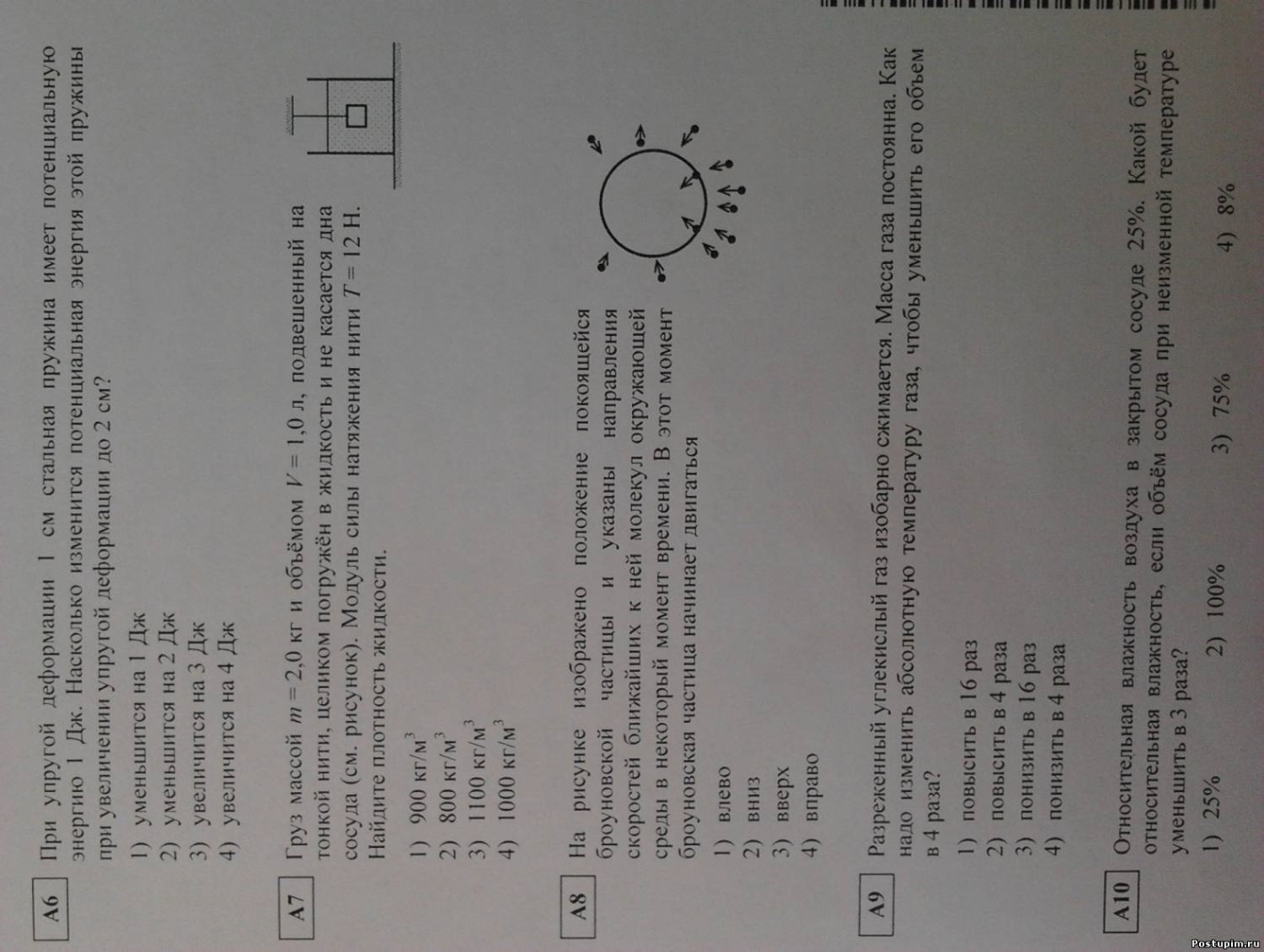 3Однородное тело плавает, частично погрузившись в воду, если его плотностьравна плотности водыбольше плотности водыменьше плотности водыравна или меньше плотности водыОднородное тело плавает, частично погрузившись в воду, если его плотностьравна плотности водыбольше плотности водыменьше плотности водыравна или меньше плотности водыОднородное тело плавает, частично погрузившись в воду, если его плотностьравна плотности водыбольше плотности водыменьше плотности водыравна или меньше плотности водыОднородное тело плавает, частично погрузившись в воду, если его плотностьравна плотности водыбольше плотности водыменьше плотности водыравна или меньше плотности водыОднородное тело плавает, частично погрузившись в воду, если его плотностьравна плотности водыбольше плотности водыменьше плотности водыравна или меньше плотности водыОднородное тело плавает, частично погрузившись в воду, если его плотностьравна плотности водыбольше плотности водыменьше плотности водыравна или меньше плотности водыОднородное тело плавает, частично погрузившись в воду, если его плотностьравна плотности водыбольше плотности водыменьше плотности водыравна или меньше плотности водыОднородное тело плавает, частично погрузившись в воду, если его плотностьравна плотности водыбольше плотности водыменьше плотности водыравна или меньше плотности водыОднородное тело плавает, частично погрузившись в воду, если его плотностьравна плотности водыбольше плотности водыменьше плотности водыравна или меньше плотности водыОднородное тело плавает, частично погрузившись в воду, если его плотностьравна плотности водыбольше плотности водыменьше плотности водыравна или меньше плотности водыОднородное тело плавает, частично погрузившись в воду, если его плотностьравна плотности водыбольше плотности водыменьше плотности водыравна или меньше плотности водыОднородное тело плавает, частично погрузившись в воду, если его плотностьравна плотности водыбольше плотности водыменьше плотности водыравна или меньше плотности водыОднородное тело плавает, частично погрузившись в воду, если его плотностьравна плотности водыбольше плотности водыменьше плотности водыравна или меньше плотности воды3В сосуде находятся три жидкости, не смешивающиеся между собой. На каком уровне будет плавать кусочек льда, брошенный в сосуд?Ответ _____________В сосуде находятся три жидкости, не смешивающиеся между собой. На каком уровне будет плавать кусочек льда, брошенный в сосуд?Ответ _____________В сосуде находятся три жидкости, не смешивающиеся между собой. На каком уровне будет плавать кусочек льда, брошенный в сосуд?Ответ _____________В сосуде находятся три жидкости, не смешивающиеся между собой. На каком уровне будет плавать кусочек льда, брошенный в сосуд?Ответ _____________В сосуде находятся три жидкости, не смешивающиеся между собой. На каком уровне будет плавать кусочек льда, брошенный в сосуд?Ответ _____________В сосуде находятся три жидкости, не смешивающиеся между собой. На каком уровне будет плавать кусочек льда, брошенный в сосуд?Ответ _____________В сосуде находятся три жидкости, не смешивающиеся между собой. На каком уровне будет плавать кусочек льда, брошенный в сосуд?Ответ _____________В сосуде находятся три жидкости, не смешивающиеся между собой. На каком уровне будет плавать кусочек льда, брошенный в сосуд?Ответ _____________В сосуде находятся три жидкости, не смешивающиеся между собой. На каком уровне будет плавать кусочек льда, брошенный в сосуд?Ответ _____________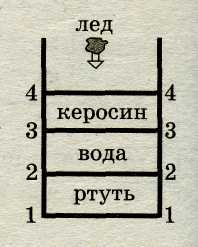 ½ hШесть одинаковых брусков  толщиной h каждый, связанные в стопку, плавают в воде так, что уровень воды приходится на границу двумя средними брусками (см. рисунок). На сколько уменьшится глубина погружения всей стопки, если из стопки убрать два бруска?Ответ _____________Шесть одинаковых брусков  толщиной h каждый, связанные в стопку, плавают в воде так, что уровень воды приходится на границу двумя средними брусками (см. рисунок). На сколько уменьшится глубина погружения всей стопки, если из стопки убрать два бруска?Ответ _____________Шесть одинаковых брусков  толщиной h каждый, связанные в стопку, плавают в воде так, что уровень воды приходится на границу двумя средними брусками (см. рисунок). На сколько уменьшится глубина погружения всей стопки, если из стопки убрать два бруска?Ответ _____________Шесть одинаковых брусков  толщиной h каждый, связанные в стопку, плавают в воде так, что уровень воды приходится на границу двумя средними брусками (см. рисунок). На сколько уменьшится глубина погружения всей стопки, если из стопки убрать два бруска?Ответ _____________Шесть одинаковых брусков  толщиной h каждый, связанные в стопку, плавают в воде так, что уровень воды приходится на границу двумя средними брусками (см. рисунок). На сколько уменьшится глубина погружения всей стопки, если из стопки убрать два бруска?Ответ _____________Шесть одинаковых брусков  толщиной h каждый, связанные в стопку, плавают в воде так, что уровень воды приходится на границу двумя средними брусками (см. рисунок). На сколько уменьшится глубина погружения всей стопки, если из стопки убрать два бруска?Ответ _____________Шесть одинаковых брусков  толщиной h каждый, связанные в стопку, плавают в воде так, что уровень воды приходится на границу двумя средними брусками (см. рисунок). На сколько уменьшится глубина погружения всей стопки, если из стопки убрать два бруска?Ответ _____________Шесть одинаковых брусков  толщиной h каждый, связанные в стопку, плавают в воде так, что уровень воды приходится на границу двумя средними брусками (см. рисунок). На сколько уменьшится глубина погружения всей стопки, если из стопки убрать два бруска?Ответ _____________Шесть одинаковых брусков  толщиной h каждый, связанные в стопку, плавают в воде так, что уровень воды приходится на границу двумя средними брусками (см. рисунок). На сколько уменьшится глубина погружения всей стопки, если из стопки убрать два бруска?Ответ _____________Шесть одинаковых брусков  толщиной h каждый, связанные в стопку, плавают в воде так, что уровень воды приходится на границу двумя средними брусками (см. рисунок). На сколько уменьшится глубина погружения всей стопки, если из стопки убрать два бруска?Ответ _____________Шесть одинаковых брусков  толщиной h каждый, связанные в стопку, плавают в воде так, что уровень воды приходится на границу двумя средними брусками (см. рисунок). На сколько уменьшится глубина погружения всей стопки, если из стопки убрать два бруска?Ответ _____________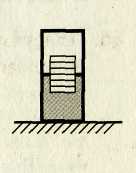 L/2Четыре одинаковых пластиковых листа толщиной L каждый, связанные в стопку, плавают в воде так, что уровень воды приходится на границу двумя средними листами (см. рисунок). На сколько увеличится глубина погружения всей стопки, если в стопку добавить еще один такой же лист?Ответ _____________Четыре одинаковых пластиковых листа толщиной L каждый, связанные в стопку, плавают в воде так, что уровень воды приходится на границу двумя средними листами (см. рисунок). На сколько увеличится глубина погружения всей стопки, если в стопку добавить еще один такой же лист?Ответ _____________Четыре одинаковых пластиковых листа толщиной L каждый, связанные в стопку, плавают в воде так, что уровень воды приходится на границу двумя средними листами (см. рисунок). На сколько увеличится глубина погружения всей стопки, если в стопку добавить еще один такой же лист?Ответ _____________Четыре одинаковых пластиковых листа толщиной L каждый, связанные в стопку, плавают в воде так, что уровень воды приходится на границу двумя средними листами (см. рисунок). На сколько увеличится глубина погружения всей стопки, если в стопку добавить еще один такой же лист?Ответ _____________Четыре одинаковых пластиковых листа толщиной L каждый, связанные в стопку, плавают в воде так, что уровень воды приходится на границу двумя средними листами (см. рисунок). На сколько увеличится глубина погружения всей стопки, если в стопку добавить еще один такой же лист?Ответ _____________Четыре одинаковых пластиковых листа толщиной L каждый, связанные в стопку, плавают в воде так, что уровень воды приходится на границу двумя средними листами (см. рисунок). На сколько увеличится глубина погружения всей стопки, если в стопку добавить еще один такой же лист?Ответ _____________Четыре одинаковых пластиковых листа толщиной L каждый, связанные в стопку, плавают в воде так, что уровень воды приходится на границу двумя средними листами (см. рисунок). На сколько увеличится глубина погружения всей стопки, если в стопку добавить еще один такой же лист?Ответ _____________Четыре одинаковых пластиковых листа толщиной L каждый, связанные в стопку, плавают в воде так, что уровень воды приходится на границу двумя средними листами (см. рисунок). На сколько увеличится глубина погружения всей стопки, если в стопку добавить еще один такой же лист?Ответ _____________Четыре одинаковых пластиковых листа толщиной L каждый, связанные в стопку, плавают в воде так, что уровень воды приходится на границу двумя средними листами (см. рисунок). На сколько увеличится глубина погружения всей стопки, если в стопку добавить еще один такой же лист?Ответ _____________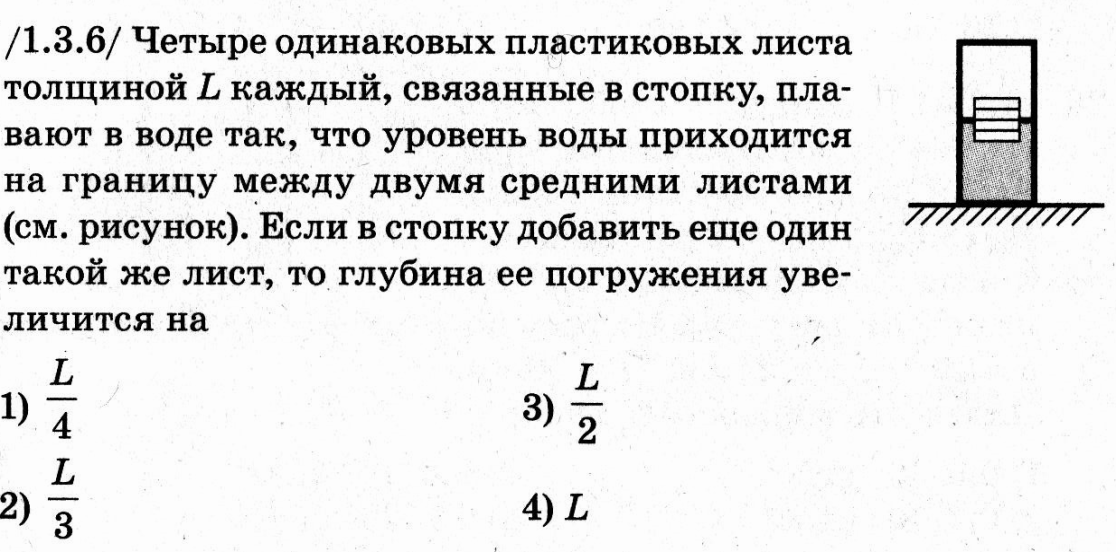 4На чашке динамометра находится стакан с водой (см. рис. слева). На нитке в него опускают стальную гайку массой т так, что гайка целиком погружается в воду, не касаясь ни дна, ни стенок стакана (см. рис.). Как изменятся при этом показания динамометра? Плотность воды равна ρ0, плотность стали равна ρ1.Не изменятсяУвеличатся на mgУменьшатся на mgУвеличатся на ρomg/ρ1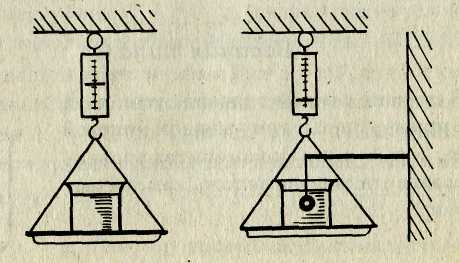 1Два тела из материалов с разной плотностью были подвешены в воздухе на нитях к коромыслу равноплечих весов и оказались уравновешенными. При погружении их в керосинперетянет тело с большей плотностьюперетянет тело с меньшей плотностьюравновесие не нарушитсяответ зависит от плотности керосинаДва тела из материалов с разной плотностью были подвешены в воздухе на нитях к коромыслу равноплечих весов и оказались уравновешенными. При погружении их в керосинперетянет тело с большей плотностьюперетянет тело с меньшей плотностьюравновесие не нарушитсяответ зависит от плотности керосинаДва тела из материалов с разной плотностью были подвешены в воздухе на нитях к коромыслу равноплечих весов и оказались уравновешенными. При погружении их в керосинперетянет тело с большей плотностьюперетянет тело с меньшей плотностьюравновесие не нарушитсяответ зависит от плотности керосинаДва тела из материалов с разной плотностью были подвешены в воздухе на нитях к коромыслу равноплечих весов и оказались уравновешенными. При погружении их в керосинперетянет тело с большей плотностьюперетянет тело с меньшей плотностьюравновесие не нарушитсяответ зависит от плотности керосинаДва тела из материалов с разной плотностью были подвешены в воздухе на нитях к коромыслу равноплечих весов и оказались уравновешенными. При погружении их в керосинперетянет тело с большей плотностьюперетянет тело с меньшей плотностьюравновесие не нарушитсяответ зависит от плотности керосинаДва тела из материалов с разной плотностью были подвешены в воздухе на нитях к коромыслу равноплечих весов и оказались уравновешенными. При погружении их в керосинперетянет тело с большей плотностьюперетянет тело с меньшей плотностьюравновесие не нарушитсяответ зависит от плотности керосинаДва тела из материалов с разной плотностью были подвешены в воздухе на нитях к коромыслу равноплечих весов и оказались уравновешенными. При погружении их в керосинперетянет тело с большей плотностьюперетянет тело с меньшей плотностьюравновесие не нарушитсяответ зависит от плотности керосинаДва тела из материалов с разной плотностью были подвешены в воздухе на нитях к коромыслу равноплечих весов и оказались уравновешенными. При погружении их в керосинперетянет тело с большей плотностьюперетянет тело с меньшей плотностьюравновесие не нарушитсяответ зависит от плотности керосинаДва тела из материалов с разной плотностью были подвешены в воздухе на нитях к коромыслу равноплечих весов и оказались уравновешенными. При погружении их в керосинперетянет тело с большей плотностьюперетянет тело с меньшей плотностьюравновесие не нарушитсяответ зависит от плотности керосинаДва тела из материалов с разной плотностью были подвешены в воздухе на нитях к коромыслу равноплечих весов и оказались уравновешенными. При погружении их в керосинперетянет тело с большей плотностьюперетянет тело с меньшей плотностьюравновесие не нарушитсяответ зависит от плотности керосинаДва тела из материалов с разной плотностью были подвешены в воздухе на нитях к коромыслу равноплечих весов и оказались уравновешенными. При погружении их в керосинперетянет тело с большей плотностьюперетянет тело с меньшей плотностьюравновесие не нарушитсяответ зависит от плотности керосинаДва тела из материалов с разной плотностью были подвешены в воздухе на нитях к коромыслу равноплечих весов и оказались уравновешенными. При погружении их в керосинперетянет тело с большей плотностьюперетянет тело с меньшей плотностьюравновесие не нарушитсяответ зависит от плотности керосинаДва тела из материалов с разной плотностью были подвешены в воздухе на нитях к коромыслу равноплечих весов и оказались уравновешенными. При погружении их в керосинперетянет тело с большей плотностьюперетянет тело с меньшей плотностьюравновесие не нарушитсяответ зависит от плотности керосина1В сосуде находятся две несмешивающиеся жидкости с разными плотностями. На границе раздела жидкостей плавает вертикальный цилиндр. Плотность материала цилиндра ρ больше плотности ρ1 верхней жидкости, но меньше плотности ρ2 нижней жидкости. Какая часть объема цилиндра находится в нижней жидкости?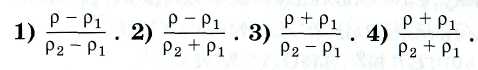 В сосуде находятся две несмешивающиеся жидкости с разными плотностями. На границе раздела жидкостей плавает вертикальный цилиндр. Плотность материала цилиндра ρ больше плотности ρ1 верхней жидкости, но меньше плотности ρ2 нижней жидкости. Какая часть объема цилиндра находится в нижней жидкости?В сосуде находятся две несмешивающиеся жидкости с разными плотностями. На границе раздела жидкостей плавает вертикальный цилиндр. Плотность материала цилиндра ρ больше плотности ρ1 верхней жидкости, но меньше плотности ρ2 нижней жидкости. Какая часть объема цилиндра находится в нижней жидкости?В сосуде находятся две несмешивающиеся жидкости с разными плотностями. На границе раздела жидкостей плавает вертикальный цилиндр. Плотность материала цилиндра ρ больше плотности ρ1 верхней жидкости, но меньше плотности ρ2 нижней жидкости. Какая часть объема цилиндра находится в нижней жидкости?В сосуде находятся две несмешивающиеся жидкости с разными плотностями. На границе раздела жидкостей плавает вертикальный цилиндр. Плотность материала цилиндра ρ больше плотности ρ1 верхней жидкости, но меньше плотности ρ2 нижней жидкости. Какая часть объема цилиндра находится в нижней жидкости?В сосуде находятся две несмешивающиеся жидкости с разными плотностями. На границе раздела жидкостей плавает вертикальный цилиндр. Плотность материала цилиндра ρ больше плотности ρ1 верхней жидкости, но меньше плотности ρ2 нижней жидкости. Какая часть объема цилиндра находится в нижней жидкости?В сосуде находятся две несмешивающиеся жидкости с разными плотностями. На границе раздела жидкостей плавает вертикальный цилиндр. Плотность материала цилиндра ρ больше плотности ρ1 верхней жидкости, но меньше плотности ρ2 нижней жидкости. Какая часть объема цилиндра находится в нижней жидкости?В сосуде находятся две несмешивающиеся жидкости с разными плотностями. На границе раздела жидкостей плавает вертикальный цилиндр. Плотность материала цилиндра ρ больше плотности ρ1 верхней жидкости, но меньше плотности ρ2 нижней жидкости. Какая часть объема цилиндра находится в нижней жидкости?В сосуде находятся две несмешивающиеся жидкости с разными плотностями. На границе раздела жидкостей плавает вертикальный цилиндр. Плотность материала цилиндра ρ больше плотности ρ1 верхней жидкости, но меньше плотности ρ2 нижней жидкости. Какая часть объема цилиндра находится в нижней жидкости?В сосуде находятся две несмешивающиеся жидкости с разными плотностями. На границе раздела жидкостей плавает вертикальный цилиндр. Плотность материала цилиндра ρ больше плотности ρ1 верхней жидкости, но меньше плотности ρ2 нижней жидкости. Какая часть объема цилиндра находится в нижней жидкости?В сосуде находятся две несмешивающиеся жидкости с разными плотностями. На границе раздела жидкостей плавает вертикальный цилиндр. Плотность материала цилиндра ρ больше плотности ρ1 верхней жидкости, но меньше плотности ρ2 нижней жидкости. Какая часть объема цилиндра находится в нижней жидкости?В сосуде находятся две несмешивающиеся жидкости с разными плотностями. На границе раздела жидкостей плавает вертикальный цилиндр. Плотность материала цилиндра ρ больше плотности ρ1 верхней жидкости, но меньше плотности ρ2 нижней жидкости. Какая часть объема цилиндра находится в нижней жидкости?В сосуде находятся две несмешивающиеся жидкости с разными плотностями. На границе раздела жидкостей плавает вертикальный цилиндр. Плотность материала цилиндра ρ больше плотности ρ1 верхней жидкости, но меньше плотности ρ2 нижней жидкости. Какая часть объема цилиндра находится в нижней жидкости?4С некоторой высоты в глубокий сосуд с водой упал пластмассовый шарик. Результаты измерений глубины h погружения шарика в воду в последовательные моменты времени приведены в таблице.На основании этих данных можно утверждать, чтошарик плавно опускается ко дну в течение всего времени наблюденияскорость шарика первые три секунды   возрастает, а затем уменьшаетсяскорость шарика в течение всего времени наблюдения постоянно уменьшаетсяшарик погружается не менее чем на 18 см, а затем всплываетС некоторой высоты в глубокий сосуд с водой упал пластмассовый шарик. Результаты измерений глубины h погружения шарика в воду в последовательные моменты времени приведены в таблице.На основании этих данных можно утверждать, чтошарик плавно опускается ко дну в течение всего времени наблюденияскорость шарика первые три секунды   возрастает, а затем уменьшаетсяскорость шарика в течение всего времени наблюдения постоянно уменьшаетсяшарик погружается не менее чем на 18 см, а затем всплываетС некоторой высоты в глубокий сосуд с водой упал пластмассовый шарик. Результаты измерений глубины h погружения шарика в воду в последовательные моменты времени приведены в таблице.На основании этих данных можно утверждать, чтошарик плавно опускается ко дну в течение всего времени наблюденияскорость шарика первые три секунды   возрастает, а затем уменьшаетсяскорость шарика в течение всего времени наблюдения постоянно уменьшаетсяшарик погружается не менее чем на 18 см, а затем всплываетС некоторой высоты в глубокий сосуд с водой упал пластмассовый шарик. Результаты измерений глубины h погружения шарика в воду в последовательные моменты времени приведены в таблице.На основании этих данных можно утверждать, чтошарик плавно опускается ко дну в течение всего времени наблюденияскорость шарика первые три секунды   возрастает, а затем уменьшаетсяскорость шарика в течение всего времени наблюдения постоянно уменьшаетсяшарик погружается не менее чем на 18 см, а затем всплываетС некоторой высоты в глубокий сосуд с водой упал пластмассовый шарик. Результаты измерений глубины h погружения шарика в воду в последовательные моменты времени приведены в таблице.На основании этих данных можно утверждать, чтошарик плавно опускается ко дну в течение всего времени наблюденияскорость шарика первые три секунды   возрастает, а затем уменьшаетсяскорость шарика в течение всего времени наблюдения постоянно уменьшаетсяшарик погружается не менее чем на 18 см, а затем всплываетС некоторой высоты в глубокий сосуд с водой упал пластмассовый шарик. Результаты измерений глубины h погружения шарика в воду в последовательные моменты времени приведены в таблице.На основании этих данных можно утверждать, чтошарик плавно опускается ко дну в течение всего времени наблюденияскорость шарика первые три секунды   возрастает, а затем уменьшаетсяскорость шарика в течение всего времени наблюдения постоянно уменьшаетсяшарик погружается не менее чем на 18 см, а затем всплываетС некоторой высоты в глубокий сосуд с водой упал пластмассовый шарик. Результаты измерений глубины h погружения шарика в воду в последовательные моменты времени приведены в таблице.На основании этих данных можно утверждать, чтошарик плавно опускается ко дну в течение всего времени наблюденияскорость шарика первые три секунды   возрастает, а затем уменьшаетсяскорость шарика в течение всего времени наблюдения постоянно уменьшаетсяшарик погружается не менее чем на 18 см, а затем всплываетС некоторой высоты в глубокий сосуд с водой упал пластмассовый шарик. Результаты измерений глубины h погружения шарика в воду в последовательные моменты времени приведены в таблице.На основании этих данных можно утверждать, чтошарик плавно опускается ко дну в течение всего времени наблюденияскорость шарика первые три секунды   возрастает, а затем уменьшаетсяскорость шарика в течение всего времени наблюдения постоянно уменьшаетсяшарик погружается не менее чем на 18 см, а затем всплываетС некоторой высоты в глубокий сосуд с водой упал пластмассовый шарик. Результаты измерений глубины h погружения шарика в воду в последовательные моменты времени приведены в таблице.На основании этих данных можно утверждать, чтошарик плавно опускается ко дну в течение всего времени наблюденияскорость шарика первые три секунды   возрастает, а затем уменьшаетсяскорость шарика в течение всего времени наблюдения постоянно уменьшаетсяшарик погружается не менее чем на 18 см, а затем всплываетС некоторой высоты в глубокий сосуд с водой упал пластмассовый шарик. Результаты измерений глубины h погружения шарика в воду в последовательные моменты времени приведены в таблице.На основании этих данных можно утверждать, чтошарик плавно опускается ко дну в течение всего времени наблюденияскорость шарика первые три секунды   возрастает, а затем уменьшаетсяскорость шарика в течение всего времени наблюдения постоянно уменьшаетсяшарик погружается не менее чем на 18 см, а затем всплываетС некоторой высоты в глубокий сосуд с водой упал пластмассовый шарик. Результаты измерений глубины h погружения шарика в воду в последовательные моменты времени приведены в таблице.На основании этих данных можно утверждать, чтошарик плавно опускается ко дну в течение всего времени наблюденияскорость шарика первые три секунды   возрастает, а затем уменьшаетсяскорость шарика в течение всего времени наблюдения постоянно уменьшаетсяшарик погружается не менее чем на 18 см, а затем всплываетС некоторой высоты в глубокий сосуд с водой упал пластмассовый шарик. Результаты измерений глубины h погружения шарика в воду в последовательные моменты времени приведены в таблице.На основании этих данных можно утверждать, чтошарик плавно опускается ко дну в течение всего времени наблюденияскорость шарика первые три секунды   возрастает, а затем уменьшаетсяскорость шарика в течение всего времени наблюдения постоянно уменьшаетсяшарик погружается не менее чем на 18 см, а затем всплываетС некоторой высоты в глубокий сосуд с водой упал пластмассовый шарик. Результаты измерений глубины h погружения шарика в воду в последовательные моменты времени приведены в таблице.На основании этих данных можно утверждать, чтошарик плавно опускается ко дну в течение всего времени наблюденияскорость шарика первые три секунды   возрастает, а затем уменьшаетсяскорость шарика в течение всего времени наблюдения постоянно уменьшаетсяшарик погружается не менее чем на 18 см, а затем всплывает